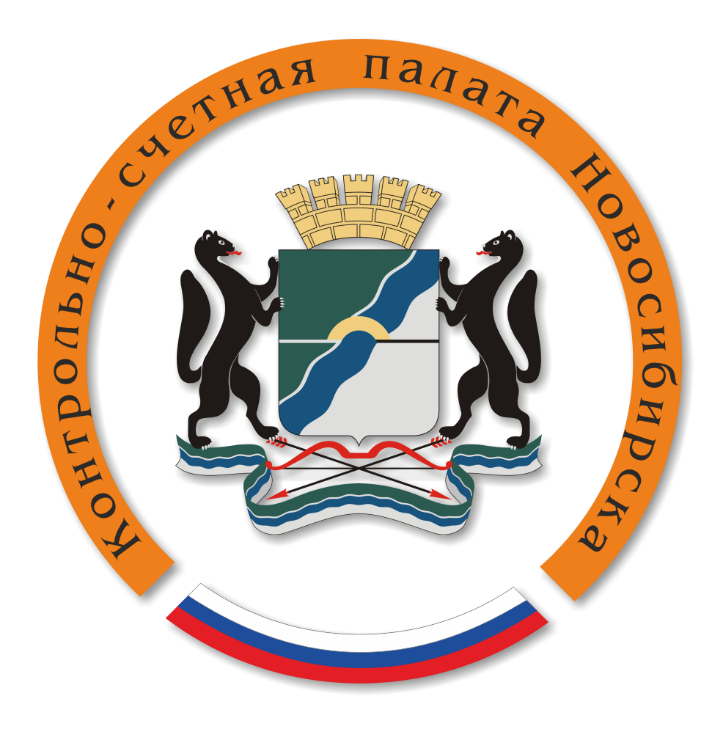 ОТЧЕТО ДЕЯТЕЛЬНОСТИ КОНТРОЛЬНО-СЧЕТНОЙ ПАЛАТЫГОРОДА НОВОСИБИРСКАЗА 2022 ГОДОТЧЕТО ДЕЯТЕЛЬНОСТИ КОНТРОЛЬНО-СЧЕТНОЙ ПАЛАТЫ ГОРОДА НОВОСИБИРСКА ЗА 2022 ГОДВВОДНЫЕ ПОЛОЖЕНИЯПравовые основы образования и деятельности Контрольно-счетной палаты города Новосибирска определены Бюджетным кодексом РФ (далее – БК РФ), Федеральным законом от 06.10.2003 № 131-ФЗ «Об общих принципах организации местного самоуправления в Российской Федерации», Федеральным законом от 07.02.2011 № 6-ФЗ «Об общих принципах организации и деятельности контрольно-счетных органов субъектов Российской Федерации и муниципальных образований» (далее – Федеральный закон № 6-ФЗ), Уставом города Новосибирска, Положением о контрольно-счетной палате города Новосибирска, принятым решением Совета депутатов города Новосибирска от 26.10.2011 № 455 (далее - Положение). Контрольно-счетная палата города Новосибирска (далее – Контрольно-счетная палата, Палата) представляет собой независимый орган внешнего финансового контроля, подотчетный Совету депутатов города Новосибирска, образованный в целях осуществления контроля за исполнением бюджета города Новосибирска, соблюдением установленного порядка подготовки и рассмотрения проекта бюджета города, отчета о его исполнении, а также в целях контроля за соблюдением установленного порядка управления и распоряжения имуществом, находящимся в муниципальной собственности. Полномочия Контрольно-счетной палаты распространяются на вопросы соблюдения субъектами бюджетной системы финансово-бюджетного законодательства, своевременности и полноты мобилизации муниципальных ресурсов, эффективности и законности управления муниципальной собственностью, полноты, законности, результативности (эффективности и экономности) и целевого исполнения средств местного бюджета, соблюдения правил ведения бюджетного учёта и отчётности, осуществления аудита в сфере закупок.  Контрольные полномочия Палаты распространяются на органы местного самоуправления и муниципальные органы, муниципальные учреждения и унитарные предприятия города Новосибирска, а также иные организации, использующие муниципальное имущество, получающие субсидии, кредиты или гарантии за счет средств бюджета города.Отчет о деятельности Контрольно-счетной палаты города Новосибирска за 2022 год (далее – Отчет) подготовлен в соответствии со статьей 19 Федерального закона № 6-ФЗ, статьей 34 Положения, с учетом стандарта организации деятельности «Подготовка отчета о деятельности Контрольно-счетной палаты города Новосибирска», утвержденного председателем Палаты 16.10.2015. Отчет содержит характеристику результатов проведенных контрольных и экспертно-аналитических мероприятий, основные выводы, рекомендации и предложения по итогам мероприятий, проведенных Палатой, информацию о принятых мерах по устранению выявленных нарушений, совершенствованию бюджетного процесса и системы управления муниципальной собственностью. В настоящем отчете отражены результаты деятельности, направленной на повышение эффективности работы Палаты, качества ее взаимодействия с контрольно-счетными органами субъектов Российской Федерации и муниципальных образований, иными контролирующими органами, совершенствование правового и методологического обеспечения деятельности Палаты, а также задачи на 2023 год. Отчет о деятельности рассмотрен коллегией Палаты и утвержден Председателем (протокол от 14 февраля 2023 года).ОСНОВНЫЕ НАПРАВЛЕНИЯ И РЕЗУЛЬТАТЫ КОНТРОЛЬНОЙ И ЭКСПЕРТНО-АНАЛИТИЧЕСКОЙ ДЕЯТЕЛЬНОСТИ В 2022 ГОДУВ 2022 году деятельность Палаты строилась на основных принципах, являющихся базовыми для эффективного функционирования органа внешнего финансового контроля: законности, объективности, эффективности, независимости, гласности и открытости. Контрольно-счетная палата в 2022 году осуществляла следующие виды деятельности:Комплекс контрольных и экспертно-аналитических мероприятий, осуществляемых в рамках предварительного и последующего контроля, составляет единую систему контроля Палаты за формированием и исполнением бюджета города Новосибирска.В отчетном году Палатой проведено:- 24 контрольных мероприятия;- 34 экспертно-аналитических мероприятия, в том числе экспертиза реализации 24 муниципальных программ.Объем проверенных средств составил 21 074,2 млн. рублей.Аудит в сфере закупок осуществлен при проведении 21 контрольного мероприятия. Контрольными и экспертно-аналитическими мероприятиями охвачено 176 объектов контроля, в том числе все главные администраторы бюджетных средств (далее - ГАБС), 40 муниципальных учреждений, 3 муниципальных предприятия, структурные подразделения мэрии. В ходе контрольных мероприятий работниками Палаты произведены осмотры с выездом на места 402 объектов муниципальной собственности.Основные показатели, характеризующие деятельность Палаты в отчетном году, представлены в таблице:Ключевыми задачами каждого мероприятия являлись оценка эффективности использования бюджетных средств и муниципальной собственности, обеспечения экономического и (или) социального эффектов при осуществлении расходов, выявление и предотвращение рисков, способных негативно влиять на достижение целей и задач муниципальных программ, выполнение условий соглашений о предоставлении субсидий.Объем нарушений, выявленных в ходе осуществления внешнего муниципального финансового контроля (аудита) в 2022 году, составил 2 105,9 млн. рублей и увеличился по сравнению с 2021 годом на 75,4%. Данное увеличение, в первую очередь, обусловлено значительным увеличением количества и объема нарушений установленных единых требований к бюджетному (бухгалтерскому) учету – более чем в 8 раз и нарушений в сфере управления и распоряжения муниципальной собственностью – более чем в 3 раза. В соответствии с классификатором, одобренным Советом КСО при Счетной палате РФ 21.12.2021, наибольший объём финансовых нарушений в структуре нарушений, занимают нарушения при формировании и исполнении бюджета и нарушения в сфере управления и распоряжения муниципальной собственностью – 850,3 и 632,5 млн. рублей, их доля в общем объеме выявленных нарушений составляет 40,4 и 30,0%, соответственно. Вследствие допущенных нарушений неправомерное использование бюджетных средств составило 4,5 млн. рублей, финансовые потери бюджета города составили 21,9 млн. рублей.Контролем за эффективностью использования бюджетных средств установлено их неэффективное расходование в сумме 113,2 млн. рублей, муниципальными предприятиями и учреждениями допущено неэффективное расходование средств в сумме 57,4 млн. рублей. Информация о структуре выявленных нарушений в разрезе объектов контрольных и экспертно-аналитических мероприятий по главным распорядителям бюджетных средств, учреждениям и предприятиям им подведомственным, представлена в таблице и на рисунке.тыс. рублейПредставленные данные о допущенных нарушениях в разрезе ГРБС показывают, что, наибольший объем выявленных нарушений (532,7 млн. рублей или 25,2% от общего объема) приходится на ДЭЖКХ мэрии и подведомственные ему учреждения и предприятия. ДТиДБК мэрии и подведомственными ему учреждениями и предприятиями допущены нарушения в сумме 523,3 млн. рублей  или 24,8% от общего объема выявленных нарушений. Контроль за устранением нарушений и недостатков, выявленных в ходе проведения контрольных и экспертно–аналитических мероприятий, является одним из приоритетных направлений деятельности Палаты. В городе Новосибирске сформирована система контроля за исполнением направленных им представлений, предписаний, предложений и замечаний:- Соглашением о порядке взаимодействия между мэрией города Новосибирска и Контрольно-счетной палатой установлен порядок взаимодействия при рассмотрении материалов по результатам контрольных и экспертно-аналитических мероприятий, представлений (предписаний), информационных писем, уведомлений и иных обращений, поступающих из Палаты, а также при анализе результатов реализации представлений (предписаний), рекомендаций и предложений Палаты, предусматривающий контроль со стороны ГРБС за исполнением представлений и периодичность предоставления информации об их исполнении;- на Коллегии Палаты рассматриваются меры, принимаемые мэрией города Новосибирска и объектами контроля по устранению нарушений.Во исполнение требований Бюджетного кодекса РФ (далее БК РФ) и Федерального закона № 6-ФЗ Палатой направлено 38 представлений об устранении выявленных нарушений и условий, создающих риски совершения нарушений, о возмещении причиненного ущерба и привлечении к ответственности виновных лиц. По всем представлениям, сроки выполнения которых наступили, объектами контроля предоставлены планы мероприятий по устранению нарушений и приняты меры по их реализации. Факты непринятия мер по итогам исполнения представлений проверяемыми органами и организациями не зафиксированы.Основной акцент в работе по устранению нарушений сделан на формировании условий для реализации мер по недопущению таких нарушений в будущем. Наряду с текущим контролем осуществляется контроль за устранением нарушений, выявленных в периоды, предшествующие отчетному. Все неустраненные нарушения находятся на контроле Палаты.По результатам 2022 года из выявленных нарушений, подлежащих устранению, в сумме 1 864,4 млн. рублей на момент составления отчета устранено 1 592,3 млн. рублей или 85,4%, По результатам контрольных и экспертно-аналитических мероприятий прошлых лет в отчетном году устранено нарушений на сумму 1,5 млн. рублей. По результатам проведенных в 2022 году мероприятий в адрес руководителей проверенных организаций и органов исполнительной власти города направлено 128 актов и заключений, 38 представлений и 7 информационных писем. О результатах контрольных и экспертно-аналитических мероприятий Палата информировала Совет депутатов города Новосибирска и мэра, доводила до сведения руководителей предприятий, учреждений. По результатам контрольных мероприятий, получивших наибольший общественный резонанс, проведены совещания на уровне заместителей мэра города. На заседаниях постоянных комиссий Совета депутатов города Новосибирска рассматривались все материалы контрольных и экспертно-аналитических мероприятий и разрабатывались мероприятия по устранению выявленных нарушений и недостатков. В целях устранения нарушений и недостатков по результатам контрольных и экспертно-аналитических мероприятий подготовлен ряд соответствующих приказов руководителей структурных подразделений мэрии, муниципальных учреждений и предприятий, внесены изменения в муниципальные правовые акты города, учредительные документы, порядки и положения. По представлениям Контрольно-счетной палаты за отчетный период к дисциплинарной ответственности за нарушения действующего законодательства привлечены 39 должностных лиц. В 2022 году продолжена реализация полномочий по составлению протоколов об административных правонарушениях. В отчетном периоде составлено 3 протокола: по ч. 1 ст. 15.15.5 КоАП РФ, которой предусмотрена административная ответственность за невыполнение муниципального задания, судом назначено административное наказание в виде штрафа в размере 5 000 рублей и по ч. 1 ст.15.15.6, ч. 2 ст.15.15.6 КоАП РФ, предусматривающие административную ответственность за нарушение требований к бюджетному (бухгалтерскому) учету, судами назначены административные наказания в виде штрафов в размере 11 000 рублей. Кроме того, Палата приняла участие в заседаниях Арбитражного суда Новосибирской области в качестве третьего лица, не заявляющего самостоятельных требований, по итогам которых в судах апелляционной и кассационной инстанции была поддержана позиция Палаты.На повышение результативности деятельности Палаты важное влияние оказывает работа Коллегии Палаты. В отчетном году проведено 8 заседаний Коллегии, на которых рассмотрено 35 вопросов – рассмотрение и утверждение результатов контрольных и экспертно-аналитических мероприятий, рекомендаций по организации деятельности Палаты и проведению внешнего финансового контроля, исполнение плана деятельности Палаты и утверждение отчета о проделанной работе.Подробная информация о результатах по всем направлениям деятельности Контрольно-счетной палаты за 2022 год представлена в соответствующих разделах настоящего Отчета.  Оценка эффективности деятельности Контрольно-счетной палаты города Новосибирска за 2022 год произведена с использованием коэффициентов интенсивности, действенности, результативности.Анализ данных показывает стабильное значение количественного коэффициента персональной нагрузки - ежегодно в среднем каждый сотрудник Палаты принимает участие в осуществлении контрольных мероприятий на 5 объектах контроля. При этом суммарный коэффициент персональной нагрузки, напрямую зависящий от объектов контроля, включенных в план деятельности Палаты, показывает, что в 2022 году каждым сотрудником Палаты проверено свыше 658 млн. рублей. Ежегодно экспертно-аналитическими мероприятиями охватывается 100% расходной и доходной частей бюджета. При этом суммарный коэффициент степени охвата контролем, используемый для оценки действенности органов внешнего финансового контроля, показал, что в отчетном году мероприятиями последующего контроля охвачено свыше 30% от общего объема денежных средств, предусмотренных решением о бюджете города на исполнение расходных обязательств.Результативность деятельности Палаты характеризуют количественный коэффициент выявляемости и коэффициент устранения нарушений. В 2022 году в среднем каждым сотрудником Палаты выявлено нарушений и недостатков на сумму свыше 65 млн. рублей. На момент составления отчета 85% из выявленных нарушений, подлежащих устранению, устранено либо в ходе проведения контрольных и экспертно-аналитических мероприятий, либо по их результатам, каждым сотрудником в среднем устранено финансовых нарушений на сумму свыше 49 млн. рублей.При ежегодных затратах на функционирование Палаты из расчета на 1 сотрудника в среднем в сумме 1,7 млн. рублей, коэффициенты экономической целесообразности и экономической эффективности показывают, что объем выявленных нарушений и недостатков в 39 раз, а объем устраненных нарушений в 30 раз превышают расходы на функционирование Палаты.Социально-политический эффект деятельности Палаты проявляется как в информировании общества о деятельности Палаты посредством информационных интернет-ресурсов и публикаций в средствах массовой информации, так и в применении по итогам мероприятий санкций к лицам, допустившим нарушение законодательства.В отчетном году профессиональный уровень должностных лиц и активная деятельность Палаты по осуществлению внешнего финансового контроля высоко оценены - 27 сотрудников отмечены благодарственными письмами и награждены почетными грамотами Совета депутатов, мэрии города Новосибирска и Союза муниципальных контрольно-счетных органов России. 2. ЭКСПЕРТНО-АНАЛИТИЧЕСКАЯ ДЕЯТЕЛЬНОСТЬ	В 2022 году продолжена работа по реализации исключительных бюджетных полномочий в области внешнего финансового контроля, которыми наделена Палата, являющихся неотъемлемой частью процедуры обсуждения и принятия проекта бюджета города, а также утверждения отчета о его исполнении. В рамках данных полномочий Палатой осуществлен необходимый комплекс экспертно-аналитических мероприятий с учетом данных, полученных в ходе контрольных мероприятий, для подготовки:заключения на отчет об исполнении бюджета города Новосибирска за 2021 год;ежеквартального мониторинга исполнения бюджета города Новосибирска в 2022 году;заключения на проект решения Совета депутатов города Новосибирска о бюджете города Новосибирска на 2023 год и плановый период 2024 и 2025 годов.В соответствии со статьей 264.4 БК РФ, статьей 16 Положения проведена внешняя проверка бюджетной отчетности 24 главных администраторов бюджетных средств (далее – ГАБС) и подготовлено заключение на годовой отчет об исполнении бюджета за 2021 год (далее – Заключение).Заключение Палаты на отчет об исполнении бюджета города – это комплексный анализ деятельности исполнительной власти в части выполнения принятых обязательств на основе не только анализа исполнения бюджета, но и результатов проведенных тематических проверок, экспертно-аналитических и контрольных мероприятий.Палатой подтверждена достоверность Отчета об исполнении бюджета города Новосибирска за 2021 год. Анализ представленной отчетности показал, что плановые и фактические показатели отчетности ГАБС соответствуют показателям Отчета об исполнении бюджета за 2021 год. Внешняя проверка выявила единичные факты неполноты, недостоверности и иные недостатки годовой отчетности ГАБС и подведомственных учреждений.Учитывая, что ключевой задачей бюджетной политики Президентом России определено уменьшение зависимости от межбюджетных трансфертов и развитие собственного доходного потенциала региональных и местных бюджетов, особое место в деятельности Палаты уделялось контролю за формированием и исполнением доходной части бюджета города.По сравнению с 2020 годом доходы бюджета города в 2021 году увеличились на 6 539,5 млн. рублей (12,8%). Объем собственных доходов бюджета города в 2021 году после снижения в предыдущем отчетном периоде существенно вырос – на 4 449,3 млн. рублей (17,6%). При этом выросли как налоговые доходы - на 3 320,8 млн. рублей (15,8%), так и неналоговые доходы - на 1 128,4 млн. рублей (26,4%). На положительную динамику налоговых доходов в отчетном периоде основное влияние оказал рост поступлений налога на доходы физических лиц – на 2 210 ,0 млн. рублей (15,6%) и налога, взимаемого в связи с применением упрощенной системы налогообложения, - на 1 498,4 млн. рублей (в 2,4 раза). Также отмечается рост поступлений по всем видам неналоговых доходов. Объем безвозмездных поступлений в 2021 году значительно возрос - на 2 090,2 млн. рублей (8,1%) относительно 2020 года.Анализ доходной части бюджета города отмечено, что среднеквартальная ошибка планирования поступлений в целом налоговых и неналоговых доходов в 2021 году по сравнению с предыдущим отчетным периодом уменьшилась на 1,2 процентных пункта и составила 9,2%.Анализ исполнения налоговых и неналоговых доходов бюджета показал, что администрирование налоговых и неналоговых доходов бюджета в 2021 году осуществлялось на чуть менее высоком уровне, из 56 главных администраторов доходов 50 администраторов (89,3%) выполнили либо перевыполнили плановые показатели (в 2020 году 58 ГАДБ из 60).Кроме того, из 21 ГАДБ (структурных подразделений мэрии) в 2021 году не обеспечили планируемые поступления налоговых и неналоговых доходов в бюджет 2 ГАДБ (в 2020 году – также 2 из 21).Потенциальным резервом увеличения поступлений доходов в бюджет города остается погашение задолженности по уплате налоговых и неналоговых платежей, которая на 01.01.2022 составила 4 993,6 млн. рублей.Анализ расходной части бюджета показал ее рост по сравнению с предыдущим отчетным периодом на 11,1% в номинальном выражении и на 1,9% - в реальном выражении. Уточненный план по расходам исполнен на 95,7%, что ниже уровня 2020 года на 2,0 процентных пункта.В 2021 году все «социальные» разделы бюджета, за исключением раздела «Образование», удельный вес которых составил 67,7%, исполнены с превышением среднего уровня по бюджету в целом.В отчетном периоде продолжена работа по обеспечению реализации положений указа Президента Российской Федерации от 21 июля 2020 года № 474 «О национальных целях развития Российской Федерации на период до 2030 года».Общий объем финансирования 6 национальных проектов: «Демография», «Образование», «Жилье и городская среда», «Культура», «Безопасные качественные дороги» и «Экология», составил 4 438,4 млн. рублей (89,9% от плана).В рамках подготовки Заключения Палатой проведена экспертиза реализации 24 муниципальных программ.Анализ итогов реализации, результатов оценки эффективности, а также целей, задач, целевых индикаторов и мероприятий муниципальных программ показал отсутствие взаимосвязи между затратами и ожидаемыми результатами реализации муниципальных программ, что свидетельствует либо о недостатках планирования значений показателей муниципальных программ, либо о необъективном наборе целевых индикаторов, не отражающем результативность решения задач муниципальных программ, что отмечалось по результатам проведения контрольных мероприятий в предшествующие периоды.Кроме того, в отношении МП «Создание условий для повышения эффективности использования земель и земельных участков, расположенных в границах города Новосибирска» в связи с невыполнением в 2021 году мероприятий программы, оценка эффективности разработчиком муниципальной программы не проведена, что свидетельствует о недостатках планирования на этапе разработки программы.Капитальные вложения в некоторые объекты муниципальной собственности на территории города Новосибирска осуществлялись при отсутствии правовых актов мэрии о подготовке и реализации в 2021 году бюджетных инвестиций в объекты муниципальной собственности.Анализ реализации бюджетных полномочий по осуществлению внутреннего финансового аудита показал, что в 10 главных администраторах бюджетных средств из 23 внутренний финансовый аудит осуществлялся с нарушением положений федеральных стандартов внутреннего финансового аудита, установленных Министерством финансов РФ.Объем муниципального долга на 1 января 2022 года составил 22,9 млрд. рублей и по сравнению с началом года не изменился, при этом его доля в объеме налоговых и неналоговых доходов бюджета города по состоянию на конец 2021 года уменьшилась и составила 77,0%. Объем муниципального долга и объем расходов на его обслуживание не превышают ограничений, установленных БК РФ. Проведенный анализ относительных показателей, характеризующих долговую нагрузку бюджета города Новосибирска, показал, что привлечение кредитов кредитных организаций привело к росту стоимости заемных ресурсов и значения коэффициента долговой нагрузки.В соответствии с приказом министерства финансов и налоговой политики Новосибирской области от 23.09.2021 № 76-НПА город Новосибирск отнесен к группе заемщиков со средним уровнем долговой устойчивости.Отдельным направлением деятельности Палаты в отчетном году, как и в предыдущие периоды, являлся оперативный (текущий) контроль исполнения бюджета города Новосибирска, реализуемый в форме ежеквартального мониторинга исполнения бюджета города.В ходе мониторинга исполнения бюджета анализировалось текущее исполнение доходов и расходов бюджета во взаимосвязи с мониторингом социально-экономического положения в городе, а также проводился анализ вносимых изменений в действующее решение о бюджете.Организация исполнения решения Совета депутатов города Новосибирска «О бюджете города Новосибирска на 2022 год и плановый период 2023 и 2024 годов» анализировалась с учетом оценки показателей кассового плана исполнения бюджета, результатов мониторинга качества финансового менеджмента, осуществляемого ГАБС.Данные мониторинга позволили сформировать заключение о динамике и структуре расходования средств бюджета города, поступлений налоговых и неналоговых доходов, с целью своевременной корректировки плановых показателей.Формирование проекта бюджета города Новосибирска на 2023–2025 годы в условиях сохранения в целом стабильной социально-экономической ситуации при сдержанных темпах роста значений ряда основных макроэкономических показателей предопределило сосредоточение усилий органов местного самоуправления и средств бюджета города на обязательном исполнении социальных обязательств муниципалитета, продолжении работы по реализации указов Президента РФ от 07.05.2012 и от 21.07.2020, расширении возможностей привлечения доходов в бюджет города и максимально эффективном расходовании средств бюджета города.В заключении на проект решения Совета депутатов города Новосибирска «О бюджете города Новосибирска на 2023 год и плановый период 2024 и 2025 годов» Палатой отмечено, что в 2023 году бюджет города планируется дефицитным с положительной динамикой роста доходной и расходной части бюджета. На первый год планового периода бюджет сформирован также с дефицитом при снижении доходов и расходов. На 2025 год показатели объемов доходов и расходов бюджета планируются в равных значениях с тенденцией снижения к предыдущему периоду.Структура доходной части бюджета города на 2023-2025 годы характеризуется увеличением доли налоговых доходов бюджета с тенденцией роста.При этом Палатой отмечено, что несмотря на рост собственных доходов, зависимость бюджета города Новосибирска от трансфертов из вышестоящих бюджетов остается высокой.Палатой предложено взять за основу прогноз поступлений налоговых доходов, представленный разработчиком проекта бюджета, при этом уточнить в ходе исполнения бюджета города в 2023 году прогноз поступлений по транспортному налогу.В части расходов в среднесрочном периоде сохранена социальная направленность бюджета. Перечень объектов капитальных вложений и объемы финансирования на 2023–2025 годы, предусмотренные проектом решения, соответствуют перечню и объемам финансирования объектов в решении комиссии по вопросам осуществления капитальных вложений.Палатой обращено внимание, что несмотря на значительный объем денежных средств, предусмотренный на реализацию Указов Президента РФ от 7 мая 2012 года, в пояснительной записке к проекту бюджета не отражена информация о бюджетных ассигнованиях и факторах (решениях), оказавших влияние на их изменение.Долговая политика на 2023–2025 годы обеспечивает сохранение объема долговых обязательств в пределах, установленных статьями БК РФ, стабильность обслуживания и погашения долговых обязательств.Палата отмечает, что, учитывая растущий удельный вес налоговых доходов в поступлениях собственных доходов бюджета, особое значение приобретает увеличение налогового потенциала бюджета города.Для решения данной проблемы требуется продолжить работу по совершенствованию межбюджетных отношений города Новосибирска и Новосибирской области в части распределения налоговых доходов.По результатам экспертизы Отчета об исполнении бюджета города Новосибирска за 2021 год, мониторинга исполнения бюджета за 2022 год, экспертизы проекта бюджета города Новосибирска на 2023 год и плановый период 2024 и 2025 годовГАБС формировать бюджетную отчетность в строгом соответствии с нормативными требованиями Инструкции о порядке составления и представления годовой, квартальной и месячной отчетности об исполнении бюджетов бюджетной системы Российской Федерации, утвержденной приказом Министерства финансов Российской Федерации от 28.12.2010 № 191н, исполнять полномочия в соответствии с требованиями ст. 158 БК РФ, усилить контроль за качеством отчетной информации, предоставляемой подведомственными учреждениями.Продолжить работу по разработке и реализации комплекса дополнительных мер, направленных на развитие доходного потенциала бюджета города Новосибирска.Главным администраторам доходов бюджета продолжить работу по взысканию дебиторской задолженности по налоговым и неналоговым доходам.В целях обеспечения принципа сбалансированности системы стратегического планирования продолжить работу по согласованию разрабатываемых документов стратегического планирования города Новосибирска по приоритетам, целям, задачам, мероприятиям, показателям, финансовым и иным ресурсам и срокам реализации, что приведет к повышению качества планирования в целом и позволит в большей степени адаптировать документы стратегического планирования города Новосибирска для целей бюджетного планирования.Не допускать осуществления бюджетных инвестиций в объекты муниципальной собственности, на которые отсутствуют правовые акты мэрии.В целях обеспечения устойчивости бюджета города Новосибирска, учитывая требования бюджетного законодательства в части оценки долговой устойчивости муниципальных образований, мэрии города сосредоточить усилия на проведении взвешенной долговой политики, сохранении объема муниципального долга на экономически безопасном уровне и минимизации рисков, связанных с его обслуживанием и погашением.Обеспечить осуществление внутреннего финансового аудита всеми главными администраторами бюджетных средств в соответствии с требованиями БК РФ и федеральными стандартами внутреннего финансового аудита согласно его установленным целям.Приказом первого заместителя мэра от 26.05.2022 № 0004-од утвержден План мероприятий по устранению замечаний контрольно-счетной палаты.В результате выполнения ДФиНП мэрии совместно с администрациями районов (округа) города мероприятий, направленных на уменьшение задолженности по налоговым платежам, дополнительно привлечено в бюджет города 272,5 млн. рублей.По итогам заседаний комиссий по вопросам погашения задолженности по платежам в бюджет города и по контролю за поступлением платежей за землю в бюджет города поступило 38,3 млн. рублей.За нарушение сроков предоставления отчетности судом назначено административное наказание в виде штрафа.Результаты анализа расходования средств резервного фонда мэрии города Новосибирска за 2020-2021 годы показали, что выделение и использование средств из резервного фонда мэрии осуществлялось на основании распоряжений мэрии города Новосибирска, подготовка которых осуществлялась в случае принятия комиссией по вопросам использования бюджетных ассигнований резервного фонда мэрии города Новосибирска решения о возможности выделения средств из резервного фонда мэрии.В структуре использования средств резервного фонда основное место занимают расходы на проведение аварийно-восстановительных работ и иных мероприятий, связанных с предупреждением возникновения угрозы чрезвычайных ситуаций и ликвидацией последствий стихийных бедствий и других чрезвычайных ситуаций.Мэрией города Новосибирска были учтены предложения Палаты, изложенные в заключении по результатам аналогичного экспертно-аналитического мероприятия за 2014-2015 годы, в частности:- были внесены изменения в Порядок использования бюджетных ассигнований резервного фонда мэрии города Новосибирска в части возложения контроля за целевым использованием средств резервного фонда на главного распорядителя бюджетных средств, которому выделены бюджетные ассигнования резервного фонда;- все бюджетные ассигнования выделяются только после рассмотрения и принятия комиссией по вопросам использования бюджетных ассигнований резервного фонда мэрии города Новосибирска решения о возможности выделения средств из резервного фонда мэрии;- при формировании проекта бюджета города на очередной финансовый год и плановый период планируются ежегодно повторяющиеся расходы, направленные на предупреждение и ликвидацию последствий чрезвычайных ситуаций и стихийных бедствий;- усилен контроль за своевременным возвратом главными распорядителями бюджетных средств которым выделены бюджетные ассигнования резервного фонда неиспользованных бюджетных ассигнований (в анализируемом периоде 2 единичных случая).Обеспечить в полной мере возврат главными распорядителями бюджетных средств, которым выделены бюджетные ассигнования резервного фонда, остатка неиспользованных бюджетных ассигнований в бюджет города до окончания текущего финансового года.По результатам анализа расходования бюджетных средств на исполнение судебных актов по обращениям взыскания на средства бюджета города Новосибирска за 2019-2021 годы установлено, что в анализируемом периоде было исполнено 5 668 судебных решений на общую сумму 907,8 млн. рублей, из которой 201,2 млн. рублей (22,2%) – объем основной задолженности, 533,1 млн. рублей (58,7%) – административные штрафы, 109,2 млн. рублей (12,0%) – возмещение материального ущерба (убытка), 64,3 млн. рублей (7,1%) – прочие расходы (госпошлина, пени, неустойка и др.).Анализ информации по предметам исков показал, что наибольшее количество судебных решений в 2019-2021 годах – 71,0% (4 023 единиц) вынесено в отношении исков, связанных с административными штрафами за ненадлежащие содержание автомобильных дорог, ответчиками по которым являются департамент транспорта и дорожно-благоустроительного комплекса мэрии и подведомственные ему муниципальные казенные учреждения. По ним же отмечается и наиболее значительный объем расходов – 532,1 млн. рублей или 58,6% общей суммы, направленной на исполнение судебных актов.Анализ данных о величине сумм, предьявленных ко взысканию на основании судебных решений, показал, что в отношении большинства судебных решений (около 80% ежегодно от общего количества) сумма взыскания составляла от 50,0 до 500,0 тыс. рублей.Исключить случаи исполнения судебных актов без их представления в финансовый орган (ДФ и НП мэрии).Установить порядки предоставления информации в финансовый орган в соответствии с требованиями БК РФ.Обеспечить реализацию муниципальным образованием городом Новосибирском права регресса, установленного пунктом 3.1 статьи 1081 Гражданского кодекса Российской Федерации.Проведенный анализ достижения целевых значений показателей (индикаторов) документов стратегического планирования города Новосибирска по итогам реализации первого этапа стратегии социально-экономического развития города Новосибирска до 2030 года (далее – Стратегия), выполненный на основании данных мониторинга реализации документов стратегического планирования показал:- ожидаемые (целевые) значения показателей достижения целей социально-экономического развития города Новосибирска, характеризующие итоги первого этапа реализации Стратегии, завершившегося в 2020 году, по большинству показателей не достигнуты (достижение целевых значений отмечено по 2-м показателям из 10-ти);- устойчивую положительную динамику имели значения лишь 48 из 125 показателей, установленных для мониторинга реализации Стратегии (38%), по 39 показателям (31%) отмечена отрицательная динамика значений;- эффективность реализации муниципальных программ города Новосибирска оценена на уровне «высокая» у 90,5% в 2019 году и у 95,2% - в 2020 году;- на момент проведения анализа пересмотр отдельных задач, направлений и показателей, установленных в Стратегии для мониторинга достижения целей социально-экономического развития города Новосибирска, с учетом итогов реализации первого этапа Стратегии и данных мониторинга реализации документов стратегического планирования не проводился, изменения в Стратегию не вносились.Повторно рассмотреть итоги первого этапа реализации Стратегии на предмет принятия решения о необходимости актуализации отдельных задач, направлений и показателей, установленных в Стратегии для мониторинга достижения целей социально-экономического развития города Новосибирска на втором этапе реализации.По результатам анализа исполнения Прогнозного плана приватизации за 2019-2021 годы установлено, что экономический учет объектов муниципального имущества в департаменте земельных и имущественных отношений мэрии города Новосибирска (далее – ДЗиИО мэрии) ведется с применением программного комплекса SAUMI, который показывает информацию только на текущую дату, то есть установить точное количество объектов, свободных от прав третьих лиц, на отчетные даты не представляется возможным.Установлен факт реализации доли снегоплавильной станции (ул. Федосеева, 10/1) по цене значительно уступающей сумме вложений в нее – в 2019 году осуществлена продажа в силу положения статьи 250 Гражданского кодекса Российской Федерации (далее – ГК РФ) за 5 141,0 тыс. рублей в соответствии с независимой оценкой. Мэрия приобрела в собственность долю за 31 829,9 тыс. рублей. В 2014-2017 годах с ООО «Строй-Сервис» взыскано 4 789,5 тыс. рублей, как компенсация за пользование имуществом. В 2021 году ООО «Строй-Сервис» признано банкротом в связи с наличием просроченной задолженности, что обусловлено запретом эксплуатации объекта из-за нахождения в пределах санитарно-защитной зоны жилого дома, разрешение на строительство которого выдано департаментом строительства и архитектуры мэрии (далее – ДСА мэрии) в 2014 году, в период строительства снегоплавильной станции. Таким образом, расчетный убыток составил 21 899,4 тыс. рублей.Палатой выявлены факты значительного разброса оценочной стоимости одного объекта различными оценщиками. Отмечено повышение в трехлетнем периоде результативности уведомительной и претензионной работы ДЗиИО мэрии с должниками. В среднем, бюджетом города получен доход с 1 м² проданных объектов в размере 21 815,30 рубля. Существенно вырос % исполнения уточненного плана.По результатам анализа установлено, что цели приватизации достигнуты за счет:- снижения издержек – продано неиспользуемое имущество;- увеличения доли вовлеченного в хозяйственный оборот муниципального имущества – неиспользуемое списано с баланса после продажи;- реализации объектов с большим износом – минимизация бюджетных вложений на капитальный ремонт.В целях повышения своевременности включения объектов в План, ДЗиИО мэрии запланирована возможность ежеквартального сохранения срезов информации в программном комплексе SAUMI, что позволит подготавливать данные на определенные даты прошедших периодов.В ходе проведения анализа эффективности функционирования структуры мэрии города Новосибирска в 2021 году установлено, что по данным об удовлетворенности населения организацией оказания услуг в городе Новосибирске наиболее проблемными являются: услуги в жилищно-коммунальном секторе (организация газоснабжения) и в секторе транспортного и дорожно-благоустроительного комплекса (качество автомобильных дорог и организация транспортного обслуживания).Аналитическим мероприятием отмечен позитивный опыт мэрии города Новосибирска: частично реализованное укрупнение административных единиц внутригородского деления – создание Центрального округа путем слияния трех районов (Железнодорожный, Заельцовский, Центральный); частичный вывод отделов в администрациях районов (округа по районам) из территориального подчинения и переподчинение по отраслевому признаку – отделы образования администраций районов (округа по районам) переподчинены департаменту образования мэрии.Установлены негативные факторы, влияющие на эффективность:1) «Размывание» ответственности между несколькими подразделениями, и чаще таким образом, что одновременно задействованы и департаменты мэрии и администрации районов (округа по районам) и расходование ресурсов идет сразу по двум направлениям.2) Отсутствие правовых актов, детально регламентирующих взаимодействие между администрациями районов (округа по районам) и структурными подразделениями мэрии и надлежащего контроля за существующими правовыми актами приводит как к длительному рассмотрению вопросов, так и проведению одной и той же работы двумя подразделениями одновременно. Кроме того, недостатки, связанные с исполнениями полномочий, в перспективе приводят к дополнительным бюджетным расходам на выплаты пеней и штрафов, по решениям контролирующих органов или суда.3) Среди функций отделов администраций районов (округа по районам) отмечены: профилактические беседы, разъяснения законодательства, рассмотрение жалоб, но из-за отсутствия полномочий по принятию конкретных мер, данная работа не приносит ожидаемого результата.4) В администрациях районов (округа по районам) отмечено отсутствие формализованной системы (закрепленной в локальном правовом акте администрации) по работе с сообщениями и жалобами жителей района (округа по районам), что свидетельствует о недостатках в работе системы внутреннего контроля.В соответствии с Методикой, разработанной совместно с ФГБОУВО «Новосибирский государственный университет экономики и управления «НИНХ» проведена оценка эффективности деятельности всех ГРБС мэрии города Новосибирска. Деятельность структурных подразделений мэрии рассматривалась в рамках четырех перспектив: финансовой, клиентской, процессной, ресурсной, соответственно и результаты деятельности районных администраций и мэрии разделены на четыре группы.По итогам проведенной оценки отмечено:1) Слабым моментом в администрациях Октябрьского, Кировского и Ленинского районов, в ДИПРИП мэрии, ДЗиИО мэрии и ДСА мэрии является показатель полноты освоения бюджетных средств. Рекомендуется проанализировать причины неполного освоения утвержденного объема бюджетных ассигнований, принять меры по более точному составлению бюджета на плановый период и выработать управленческие решения, направленные на недопущение невыполнения плана мероприятий. В администрации Советского района и ДКСиМП наблюдается невыполнение плана по формированию доходной части бюджета, следовательно, при исключении неточностей планирования, необходимо продумать мероприятия, направленные на увеличение поступления администрируемых ими доходов.2) Структурные (территориальные) подразделения мэрии не осуществляют сбор оценок удовлетворенности населения деятельностью органов местного самоуправления, что входит в перечень показателей для оценки эффективности деятельности органов местного самоуправления в соответствии с Указом Президента РФ № 607. Проблема подтверждена и ростом количества обращений в мэрию по тематике «государство, общество, политика» (на 98,6%), в основном за счет вопросов по порядку рассмотрения поступающих жалоб и обращений. Рекомендуется обеспечить сбор данных в целях оценки удовлетворенностью населения качеством предоставления муниципальных услуг.3) По итогу анализа «процессных показателей» предложены управленческие мероприятия по повышению эффективности организации деятельности структурных (территориальных) подразделений мэрии – активизировать участие сотрудников в процессе совершенствования информатизации, обеспечить документальную фиксацию данных предложений и усилить работу по созданию благоприятной городской среды на закрепленных территориях.4) Целесообразно проведение мероприятий по профессиональному развитию и дополнительному обучению работников всех структурных (территориальных) подразделений мэрии и по стабилизации кадрового состава.3. КОНТРОЛЬНАЯ ДЕЯТЕЛЬНОСТЬ3.1. КОНТРОЛЬ В СФЕРЕ УПРАВЛЕНИЯ И РАСПОРЯЖЕНИЯ ОБЪЕКТАМИ МУНИЦИПАЛЬНОЙ СОБСТВЕННОСТИ В условиях ограниченности собственных доходов бюджета города особое внимание уделено контролю за эффективным использованием бюджетных средств и материальных ресурсов, за эффективностью реализации концессионных соглашений в отношении муниципального имущества; за соблюдением установленного порядка управления и распоряжения объектами муниципальной собственности и полнотой поступления в бюджет города Новосибирска доходов, а именно: контроль за эффективностью деятельности мэрии города Новосибирска по ликвидации самовольного строительства на территории города и по продаже жилых помещений, находящихся в муниципальной собственности города Новосибирска. В 2022 году контроль в сфере управления и распоряжения объектами муниципальной собственности осуществлен при проведении 4 мероприятий. Объем проверенных средств составил 500,5 млн. рублей, общая сумма нарушений, выявленных в результате проведенных мероприятий, составила 153,3 млн. рублей (7,2% от общей суммы выявленных нарушений), из которых 147,8 млн. рублей (96,4%) составляют нарушения установленных единых требований к бюджетному (бухгалтерскому) учету.Практически все нарушения (97,9%), подлежащие устранению, устранены в отчетном году. Проверкой эффективности деятельности мэрии по ликвидации самовольного строительства на территории города Новосибирска за 2019-2021 годы установлено, что в целях реализации полномочий по ликвидации самовольного строительства на территории города создана Комиссия по рассмотрению вопросов, связанных с самовольным строительством (далее – Комиссия). Проведены проверки в ДСА мэрии, ДЗиИО мэрии и во всех администрациях районов (округа по районам) города, которыми установлено:- нарушение Градостроительного кодекса Российской Федерации (далее – ГрК РФ) – в ряде случаев уведомления о несоответствии параметров строения в Инспекцию государственного строительного надзора Новосибирской области (далее – ИГСН НСО) не направлялись;- нарушение Административного регламента осуществления муниципального земельного контроля – в ДЗиИО мэрии установлены случаи превышения сроков направления уведомлений;- случаи отображения некорректных формулировок, неверно указанных адресов, некорректных дат в протоколах Комиссии, отсутствия подтверждения факта нарушения ГрК РФ, разночтений в материалах и отсутствия необходимых материалов для полноценной проработки вопроса, что задерживало сроки для принятия мер реагирования;- в администрациях районов (округа по районам), ДЗиИО мэрии, часть протоколов Комиссии от ДСА мэрии поступала позднее сроков, указанных для принятия мер реагирования;- администрации районов (округа по районам) не наделены полномочиями на проведение, и ими не проводились последующие осмотры в целях подтверждения исполнения решений судов о сносе и Комиссией не отслеживался факт устранения нарушений или направления исковых заявлений в суд, а отсутствие контроля, влечет отсутствие принимаемых мер по ликвидации самовольных построек;- учет объектов самовольного строительства ДЗиИО мэрии и администрациями районов (округа по районам) осуществлялся в произвольной форме, без объединения в единую систему, что затрудняло получение полной и достоверной информации по каждому объекту с момента выявления самовольной постройки до принятия мер по его ликвидации.По результатам контрольного мероприятия деятельность мэрии по ликвидации самовольного строительства за 2019-2021 годы оценена как неэффективная, что обусловлено, в основном:- несоблюдением сроков направления претензий собственникам и исковых заявлений всеми подразделениями;- отсутствием контроля за исполнением решений Комиссий.Установлены риски:- неполная проработка вопроса об объекте самовольного строительства влечет дополнительные расходы, связанные с проведением экспертиз и повторными обращениями в суд;- отсутствие организованного взаимодействия между администрациями районов (округа по районам) и структурными подразделениями мэрии, органами правопорядка и судопроизводства, управлением Росреестра, приводит как к длительному рассмотрению вопросов, связанных со сносом объектов самовольного строительства, так и проведению одной и той же работы двумя подразделениями одновременно.Отмечен и положительный опыт, так в администрации Октябрьского района, в рамках исполнительного производства организовано взаимодействие между администрацией и судебным приставом-исполнителем, осуществляются совместные выезды в адрес, по результатам которых ведется работа по исполнению судебных решений.В 2020 году администрацией Первомайского района были выявлены объекты транспортной инфраструктуры – надземные переходы в количестве 4 штук (Старое и Бердское шоссе), имеющие признаки бесхозяйных, были направлены обращения в ДЗиИО мэрии, где объекты поставлены на учет.В целях снижения рисков, связанных с самовольным строительством на территории города, по результатам контрольного мероприятия, направлены рекомендации в адрес ДСА мэрии и представления всем объектам проверки.В администрациях районов (округа по районам) должностным лицам указано на необходимость соблюдения сроков и усиление работы по выявлению объектов самовольного строительства. Администрацией Советского района направлено обращение собственнику об устранении нарушений, при отказе в 2023 году будет подготовлен иск в суд, а в адрес ДЗиИО мэрии направлено обращение о возможности проведения проверки соответствия фактического использования земельного участка, в администрации Дзержинского района за ненадлежащий контроль зам. начальника отдела архитектуры и строительства объявлен выговор, в Калининской администрации информация по объекту на ул. Курчатова, 23/3 направлена в ИГСН НСО;в ДЗиИО мэрии работникам, осуществляющим муниципальный земельный контроль, указано на необходимость неукоснительного соблюдения установленных требований. На заседании Комиссии обращено внимание на необходимость изменения сроков подачи исков (исходя из сложившейся судебной практики). Осуществляется процедура принятия 4 объектов транспортной инфраструктуры в муниципальную собственность;в ДСА мэрии, по постройке на ул. Маркса, 55 – исковое заявление рассматривается Ленинским районным судом. Сотрудникам указано на необходимость соблюдения сроков, исключение технических ошибок и отображения некорректной информации при составлении документов. До администраций и ДЗиИО мэрии повторно доведена информация о необходимости предоставления отчетов по исполнению решений Комиссии по установленной форме.Проверкой эффективности деятельности мэрии города Новосибирска по продаже жилых помещений, находящихся в муниципальной собственности города Новосибирска за 2020 – текущий период 2022 года, установлено, что решения о невозможности использования жилых помещений в целях решения вопросов местного значения, а также продажу жилых помещений муниципального жилищного фонда в коммунальной квартире в рамках оказания муниципальной услуги принимал и осуществлял ДСА мэрии (комиссия по вопросам продажи жилых помещений, находящихся в муниципальной собственности города Новосибирска). Ведение бюджетного учета, проведение оценки и оформление договоров является предметом деятельности муниципального казенного учреждения «Городское жилищное агентство» (далее – МКУ «ГЖА»), подведомственного ДСА мэрии.Контрольным мероприятием установлены нарушения при выполнении или невыполнении муниципальных задач и функций органами местного самоуправления и муниципальными казенными учреждениями, а именно:- ДСА мэрии допускались ошибки технического характера и неточности в протоколах;- в нарушение решения Совета депутатов от 28.09.2005 № 94 «О Положении о порядке управления и распоряжения муниципальным жилищным фондом города Новосибирска» ДСА мэрии не размещены на официальном сайте города два постановления мэрии о продаже жилых помещений;- в нарушение Административного регламента предоставления муниципальной услуги по предоставлению гражданам освободившегося жилого помещения муниципального жилищного фонда в коммунальной квартире, утвержденного постановлением мэрии от 10.07.2019 № 2507 (далее – Административный регламент №2507) ДСА мэрии не соблюдался срок (на 34 и более дней) предоставления муниципальной услуги;- в нарушение Административного регламента № 2507 плановые и внеплановые проверки полноты и качества предоставления муниципальной услуги в проверяемом периоде не проводились.Выявлены нарушения установленных единых требований к бюджетному (бухгалтерскому) учету и отчетности, всего на общую сумму 7 659,6 тыс. рублей.В целях снижения рисков, связанных с продажей жилых помещений, находящихся в муниципальной собственности, по результатам мероприятия, Палатой направлены представления в адрес ДСА мэрии и МКУ «ГЖА».в МКУ «ГЖА» – первичные учетные документы на 6 объектов стоимостью 5 260,1 тыс. рублей переданы в бухгалтерию. В течение октября-декабря 2022 года дебиторская задолженность в размере 170,0 тыс. рублей погашена в полном объеме;в ДСА мэрии – первичные учетные документы восстановлены. Извещения по форме 0504805 оформлены и приложены к регистрам бухгалтерского учета;в ДСА мэрии и МКУ «ГЖА» операции по начислению дохода приведены в соответствие с нормативными требованиями.Проверкой устранения нарушений и недостатков, установленных по результатам проверки эффективности реализации концессионных соглашений, заключенных в отношении муниципального имущества города Новосибирска за 2018-2020 годы, выявлены нарушения установленных единых требований к бюджетному (бухгалтерскому) учету и бюджетной, бухгалтерской  отчетности, всего на общую сумму 140 130,7 тыс. рублей.Представляется целесообразным ДИПРИП мэрии совместно с ДЗиИО мэрии и ДКСиМП разработать нормативный правовой акт, устанавливающий уполномоченного субъекта и порядок ведения бюджетного учета по концессионным соглашениям, в том числе правила передачи капитальных вложений для создания балансовой стоимости объектов концессии.Концессионером не возмещается концессионная плата за период длящегося нарушения условий соглашения по объекту – бассейн. Задолженность, выраженная в часах занятий на воде, продолжает существовать, при этом будучи не учтенной документально. Палатой произведен перерасчет задолженности концессионера, на 14.03.2022 она составила 7 590 часов, то есть установленная контрольным мероприятием 2021 года задолженность не возмещена.В отношении концессионного соглашения по общественным баням по ул. Переездная, 63 – по-прежнему осуществляется несанкционированная деятельность по оказанию банных услуг до проведения реконструкции, здание ветшает, сохраняется выявленный предыдущей проверкой Палаты риск причинения вреда жизни и здоровью граждан, получающих услуги. Аналогично, бани по ул. Клубная, 37, корпус 1 также не реконструированы и работают на прием посетителей. Таким образом, концессионер не возмещает в бюджет города суммы неосновательного обогащения (всего – 2 391,6 тыс. рублей) и не прекращает нарушение условий соглашения.МКУ «УКС», ДКСиМП направлено письмо в адрес ДИПРИП мэрии (представитель концедента) о принятии бюджетных инвестиций по объекту – бассейн, в сумме 140 130,7 тыс. рублей, на учет;в МКУ «УКС» учет капитальных вложений в недвижимое имущество концедента приведен в соответствие с требованиями Инструкций №№157н и 162н.Арбитражным судом Новосибирской области принято решение об оплате концессионером неосновательного обогащения в размере 129,6 тыс. рублей (не вступило в законную силу) и рассматривается иск мэрии к концессионеру об оплате неосновательного обогащения в размере 2 262,0 тыс. рублей.Результаты проверки эффективности управления муниципальным жилищным фондом города Новосибирска (за исключением специализированного) и расходования средств бюджета города Новосибирска на его содержание за 2020-2021 годы показали, что выполнение функций управления, учета, распределения и обслуживания объектов муниципального жилищного фонда в городе Новосибирске осуществляют пять структурных подразделений мэрии города и  МКУ «ГЖА». По состоянию на 01.01.2020 общая площадь муниципального жилищного фонда составляла 1 114,8 тыс. кв.м, на начало 2022 года произошло ее сокращение на 64,6 тыс. кв. м (5,8%), в основном, за счет сокращения площади квартир социального найма (приватизация). По состоянию на 01.01.2022 в составе муниципального жилищного фонда города числится 25 040 помещений площадью 1 050,2 тыс. кв.м.В ходе контрольного мероприятия установлено длительное неиспользование (от 7 до 12 лет) пяти жилых помещений, при этом оплата за их содержание осуществляется из бюджета города. На ремонт муниципальных жилых помещений в 2020 году запланировано 7 832,3 тыс. рублей, фактическое их освоение 7 399,8 тыс. рублей, что составило 94,5% от суммы выделенных лимитов.  В 2021 году на ремонт муниципальных жилых помещений выделено 24 000,0 тыс. рублей, фактическое освоение составило 17 596,2 тыс. рублей, или 73,3% от суммы выделенных лимитов. Бюджетные средства, освоены не в полном объеме, в связи с экономией средств при проведении аукциона – 434,7 тыс. рублей; не выполнением в срок подрядчиками заключенных контрактов на сумму 5 969,1 тыс. рублей. Проверкой проектно-сметной документации и актов выполненных ремонтных работ по многоквартирным жилым домам, где расположены муниципальные жилые помещения, установлено завышение фактической стоимости их выполнения на сумму 527,4 тыс. рублей. Принятые меры С целью расширения перечня источников поступления жилых помещений в число муниципальных внести изменения в решение городского Совета Новосибирска от 28.09.2005 № 94 «О Положении о порядке управления и распоряжения муниципальным жилищным фондом города Новосибирска».С целью обеспечения прозрачности, дополнить примерную форму договора, предусмотренную решением городского Совета Новосибирска от 21.05.2003 № 255 «О положении о предоставлении жилых помещений по договору найма жилого помещения муниципального жилищного фонда коммерческого использования города Новосибирска». расчетом платы за пользование жилым помещением. С целью обеспечения возможности передачи жилых помещений коммерческого найма в аренду юридическим лицам, исключить п.2.12 Положения о предоставлении в аренду жилых помещений муниципального жилищного фонда коммерческого использования города Новосибирска, принятого решением городского Совета Новосибирска от 21.05.2003 № 256. Сформировать электронную базу данных для ведения учета свободного муниципального жилищного фонда, что позволит автоматизировать и систематизировать имеющуюся информацию об освобождаемых, свободных, распределяемых жилых помещениях, а также помещениях, требующих проведения ремонтных работ. В конечном итоге, это повысит эффективность работы подразделений мэрии города Новосибирска, осуществляющих учет и распределение муниципального жилищного фонда.В ответе на представление, направленного в адрес УЖВ мэрии, сообщено, что все замечания приняты к исполнению, ведется работа по внесению соответствующих изменений в нормативно-правовую базу по управлению, учету, распределению и обслуживанию объектов муниципального жилищного фонда в городе Новосибирске.3.2. КОНТРОЛЬ РАСХОДОВ БЮДЖЕТА ГОРОДА НА СОЦИАЛЬНУЮ СФЕРУВажнейшим направлением расходования средств бюджета города Новосибирска являются отрасли социальной сферы, удельный вес которых в общих расходах бюджета составляет свыше 70%. Контроль расходов бюджета города на социальную политику, образование, культуру, спорт и молодежную политику осуществлен при проведении 7 контрольных мероприятий в 26 муниципальных учреждениях.Объем проверенных средств составил 2 479,4 млн. рублей, общая сумма нарушений, выявленных в результате проведенных мероприятий, составила 71,5 млн. рублей (3,3% от общей суммы выявленных нарушений), из которых 33,3% составляют нарушения в сфере управления и распоряжения муниципальной собственностью, 25,7% - нарушения установленных единых требований к бюджетному (бухгалтерскому) учету. Из 41,4 млн. рублей выявленных нарушений, подлежащих устранению, устранено в отчетном году – 29,2 млн. рублей (70,5%).Выборочной проверкой эффективности использования средств бюджета города Новосибирска, выделенных на создание условий, обеспечивающих беспрепятственный доступ маломобильных жителей к объектам инфраструктуры города Новосибирска, в том числе на оснащение приспособлениями для обеспечения физической доступности для инвалидов с нарушениями опорно-двигательного аппарата (пандусами, подъемными платформами, лифтами) за 2019-2021 годы, установлено неэффективное использование бюджетных средств в сумме 918,4 тыс. рублей, в том числе:- 272,2 тыс. рублей – в Библиотеке им. М. Е. Салтыкова-Щедрина МКУК «ЦБС Центрального округа» не выполнено нормативное требование об обязательной установке кнопки вызова персонала;- 305,0 тыс. рублей – в МБУ МЦ «Зодиак» неполное соответствие выполненных работ СП 59.13330.2016, а также неполная доступность помещений для инвалидов, использующих кресла-коляски;- 307,5 тыс. рублей – в МБУДО ДШИ № 4 неполное соответствие СП 59.13330.2020 (не оборудована системой тревожной сигнализации или системой двухсторонней громкоговорящей связи для маломобильных групп населения (далее – МГН), нет возможности открывания двери туалетной кабины снаружи);- 22,7 тыс. рублей – в МКУ Центр «Теплый дом» не используется кнопка вызова и стационарный приемник для МГН;- 11,0 тыс. рублей – в МКУ «ДЭУ Советского района» установлены нарушения целостности нижней кромки съезда (дома № 1 и № 9 по ул. Золотодолинская), что затрудняет движение для МГН.Обследование, проведенное в учреждениях, подведомственных ДКСиМП, показало, что расходование бюджетных средств на обеспечение доступной среды осуществлялось в том числе в отношении помещений, где доведение доступности до логического завершения не могло быть осуществлено из-за конструктивных особенностей зданий. Это привело к недостаточной эффективности использования бюджетных средств. Также, ДКСиМП при подготовке официальной отчетной информации о мероприятиях по обеспечению доступной среды отражаются как мероприятия для МГН работы, не обеспечивающие по факту доступность для всех категорий граждан, в частности, использующих кресла-коляски.в Библиотеке им. М. Е. Салтыкова-Щедрина МКУК «ЦБС Центрального округа» начато выполнение локально-сметного расчета по оборудованию поручнями, в ноябре 2022 года установлена информационная табличка и в 2023 году запланировано приобретение системы тревожной сигнализации;в МБУДО ДШИ № 4 в октябре 2022 года реализована возможность открывания двери туалетной кабины снаружи и установлена тревожная кнопка;в МКУ Центр «Теплый дом» в декабре 2022 года кнопка вызова и стационарный приемник для МГН установлены после проведения ремонта крыльца;МКУ «ДЭУ Советского района» в 2023 году запланированы мероприятия по устранению недостатков в техническом состоянии целостности нижней кромки съезда;управлением молодежной политики мэрии города Новосибирска принято решение об усилении контроля при подготовке официальной отчетной информации о мероприятиях по обеспечению доступной среды для МГН.Проверкой эффективности деятельности муниципального бюджетного учреждения города Новосибирска «Спортивная школа олимпийского резерва «Центр спортивной борьбы» за 2019-2021 годы, установлены нарушения порядка и условий оплаты труда, в том числе сотрудников муниципальных бюджетных учреждений, всего на общую сумму 54,1 тыс. рублей.Палатой проведен осмотр помещений, переданных в оперативное управление, которым выявлено, что по ул. Фрунзе, 96 – помещения предназначенные для занятий греко-римской борьбой, фактически не используются с 13.10.2018, в связи с аварийным состоянием здания, однако МБУ «СШОР «Центр спортивной борьбы» несет затраты по оплате коммунальных услуг, налога на имущество, услуг по охране объекта и прочее, за счет средств субсидии, полученной на выполнение муниципального задания, общая сумма расходов за период с октября 2018 года по апрель 2022 года составила 4 865,3 тыс. рублей, что является неэффективным использованием муниципального имущества. Расходы произведены за счет средств на выполнение муниципального задания, что приводит к удорожанию муниципальных услуг.Кроме того, установлено, что в декабре 2019 года МБУ «СШОР «Центр спортивной борьбы» был приобретен микроавтобус Ford Transit, стоимостью 2 825,0 тыс. рублей. Лицензия на осуществление деятельности по перевозкам пассажиров была получена 17 ноября 2021 года, а водитель автомобиля был принят на работу лишь 17.01.2022. Таким образом, вследствие фактического неиспользования транспортного средства с 10.12.2019 по 16.01.2022, бюджетные средства в сумме 2 825,0 тыс. рублей использовались неэффективно.По результатам комплексной оценки деятельность МБУ «СШОР «Центр спортивной борьбы» признана достаточно эффективной.исправлена методология расчета фонда оплаты труда;в 2022 году микроавтобус Ford Transit используется для организации перевозок воспитанников.По результатам проверки эффективности, использования средств бюджета города Новосибирска, выделенных на мероприятия по созданию системы долговременного ухода за гражданами пожилого возраста и инвалидами за 2020-2021 годы, использование средств бюджета признано эффективным. Фактов нецелевого использования бюджетных средств не выявлено. Однако, выявленные нарушения и недостатки при создании системы долговременного ухода за гражданами пожилого возраста и инвалидами свидетельствуют о недостаточной подготовленности специалистов кадровых служб учреждений и специалистов, работающих в сфере закупок.По результатам контрольного мероприятия, проведенного в трех комплексных центрах социального обслуживания населения города Новосибирска установлены факты необоснованного использования средств бюджета города, выделенных на обеспечение выполнения муниципального задания, в общем размере 5 107,6 тыс. рублей. Средства направлены на оплату труда сиделок и других специалистов, оплата труда которых должна была производиться за счет средств целевой субсидии на реализацию мероприятий по созданию системы долговременного ухода за гражданами пожилого возраста и инвалидами. Палатой установлено, что допущенные комплексными центрами социального обслуживания населения нарушения связаны с отсутствием финансирования главным распорядителем бюджетных средств по целевой субсидии.Также, в проверенных комплексных центрах социального обслуживания населения города Новосибирска выявлены нарушения порядка и условий оплаты труда сиделок муниципальных учреждений, выразившиеся в том, что срочные трудовые договоры заключались на вакантные должности без учета оснований для их заключения, предусмотренных нормой ст. 59 Трудового кодекса РФ (далее – ТК РФ); при заключении срочных трудовых договоров устанавливался срок испытания, превышающий двухнедельный срок; приказы о приеме работника на работу по содержанию не соответствовали условиям заключенного трудового договора. Кроме того, при 100%-ном выполнении качественных показателей эффективности деятельности некоторым сиделкам в трудовых договорах установлены разные размеры надбавки за качество работы, чем нарушены требования о запрете какой бы то ни было дискриминации при установлении и изменении условий оплаты труда.В результате аудита закупок установлено, что в нарушение норм Федерального закона № 44-ФЗ, учреждениями не применялся типовой контракт на поставку отдельных видов технических средств реабилитации серийного производства и не применялись антидемпинговые меры при проведении двух электронных аукционов. Расчет начальной цены контракта на поставку транспортного средства для организации служб «мобильная бригада» произведен на основании двух коммерческих предложений, что считается недостаточно обоснованным и является недоработкой учреждения.Несоблюдение требований Федерального закона № 44-ФЗ и недостаточная проработка обоснований начальной цены контракта приводит к удорожанию стоимости приобретаемых товаров и, в свою очередь, влечет излишние расходы средств бюджета города.В целях предупреждения подобных нарушений и недостатков Палатой направлено представление в адрес Городского комплексного центра социального обслуживания населения.В МБУ «ГКЦСОН» проведено рабочее совещание с целью анализа допущенных нарушений. Со всеми сотрудниками, принятыми на должность «сиделки», заключены трудовые договоры на неопределенный срок. В трудовых договорах установлены одинаковые размеры надбавок за качество работы при условии 100%-го выполнения качественных показателей эффективности деятельности работников.На 2023 год запланировано обучение сотрудников, занимающихся кадровой работой и закупками товаров, работ и услуг.ДСП мэрии налажено взаимодействие с министерством труда и социального развития НСО по решению вопросов своевременности финансирования мероприятий в рамках системы долговременного ухода за гражданами пожилого возраста и инвалидами.Проведенными проверками эффективности деятельности учреждений молодежной политики города Новосибирска выявлены нарушения порядка и условий оплаты труда работников учреждений: - в МБУ МЦ «Современник» допущено нарушение продолжительности рабочего времени совместителей, в результате чего излишне выплачена заработная плата на общую сумму 155,6 тыс. рублей; неправомерное расходование бюджетных средств, направленных на оплату труда в общей сумме 28,4 тыс. рублей; в нарушение требований трудового законодательства не выплачена компенсация за неиспользованный отпуск при увольнении шести сотрудникам учреждения;- в МБУ «Дом молодежи Железнодорожного района» новая система оплаты труда работников муниципальных учреждений, введенная с 1 февраля 2020 года, в учреждении установлена только с 28 июня 2021 года, новые условия оплаты труда работников учреждения не включены в трудовые договоры с работниками учреждения. Установление надбавки за качественные показатели эффективности деятельности большинству работников ниже среднего показателя эффективности деятельности, предусмотренного локальными актами учреждения и трудовыми договорами, свидетельствует об отсутствии единого подхода по установлению данной надбавки, что недопустимо согласно ст.132 ТК РФ о запрете дискриминации в сфере труда. В нарушение нормативных правовых актов мэрии выплачены компенсации работникам в сумме 85 тыс. рублей, без учета рабочего времени, фактически отработанного каждым работником на условиях ненормированного рабочего дня, а также премиальные выплаты без письменного аргументированного материала, представленного начальниками отделов и без учета критериев, в размере 474,8 тыс. рублей, увеличен фонд оплаты труда работников не за счет увеличения размера надбавки за качественные показатели эффективности деятельности, а за счет премиальных выплат по итогам работы за месяц.В целом, созданная в МБУ «Дом молодежи Железнодорожного района» система определения стимулирующих выплат, не мотивирует большинство работников к повышению качества выполняемой работы, развитию творческой активности и инициативы и не обеспечивает рост реальной заработной платы, предусмотренный ст. 134 ТК РФ. Кроме того, утвержденный в штатном расписании фонд оплаты труда, носит информационный характер и не отражает потребность учреждения, необходимую для планирования и определения нормативных затрат. Отмечен высокий коэффициент текучести кадров, который свидетельствует о нестабильности кадрового состава учреждения.Вместе с тем, учреждениями молодежной политики города Новосибирска допускались случаи представления недостоверной годовой бухгалтерской отчетности, так:  - несвоевременное отражение объектов, переданных по договорам безвозмездного пользования, привело к недостоверным данным, отраженным в бухгалтерской отчетности МБУ МЦ «Современник» в 2018 году в сумме 2 792,1 тыс. рублей, в 2020 году в сумме 3 022,8 тыс. рублей;		- занижение доходов на сумму 598,2 тыс. рублей в виде субсидий на выполнение муниципального задания привело к искажению показателей дебиторской задолженности, указанной в бухгалтерской отчетности МБУ «Дом молодежи Железнодорожного района». Также, Палатой установлены типичные нарушения в общей сумме более 6,0 млн. рублей: несоблюдение правообладателями порядка предоставления сведений для внесения в реестр муниципального имущества города Новосибирска и порядка учета основных средств, прав пользования программным обеспечением, необеспечение своевременной информационной открытости и доступности информации о деятельности учреждения, информация о которой размещались с нарушением установленного срока публикации. Допущенные МБУ «Дом молодежи Железнодорожного района» нарушения негативно повлияли на оценку эффективности его деятельности, которая в результате проверки признана недостаточно эффективной. В адрес учреждения направлено представление и информационное письмо в ДКСиМП для принятия управленческих решений при разработке проекта муниципальной программы развития сферы молодежной политики города Новосибирска. Издан приказ ДКСиМП об усилении контроля за финансово-хозяйственной деятельность МБУ МЦ «Современник», руководителю учреждения снижены стимулирующие выплаты.Приказом МБУ «Дом молодежи Железнодорожного района» введено новое положение о системе оплаты труда, которое приведено в соответствие с действующим нормативным правовым актом мэрии города Новосибирска. В Положении установлен максимальный процент стимулирующих выплат работникам по каждой должности штатного расписания, определен размер доплат при совмещении профессий. Индексация заработной платы сотрудникам производится согласно новому Положению о системе оплаты труда.Проводится работа по внесению изменений в трудовые договоры сотрудников. Заключены дополнительные соглашения к трудовым договорам согласно новому Положению о системе оплаты.ДКСиМП проведено рабочее совещание и рассмотрены меры по устранению выявленных нарушений. Принято решение о проведении повторной проверки учреждения. Руководителю МБУ «Дом молодежи Железнодорожного района» снижена надбавка за качественные показатели эффективности деятельности.По фактам искажения показателей бухгалтерской отчетности постановлением по делу об административном правонарушении главный бухгалтер МБУ «Дом молодежи Железнодорожного района» признана виновной, назначено административное наказание в виде штрафа.Результаты проверки эффективности муниципального автономного учреждения города Новосибирска «Спортивная школа олимпийского резерва «Центр водных видов спорта» за 2019-2021 годы позволили оценить деятельность учреждения как достаточно эффективную, однако при этом установлены нарушения продолжительности рабочего времени совместителей, длительное неиспользование отдельных объектов имущества, отсутствие заключённых договоров сохранности переданного имущества. Также не вносились изменения в перечень особоценного имущества.В ходе проведения проверки выявлены нарушения, в части расходования средств по заработной плате в общей сумме 1 337,7 тыс. рублей, которые были устранены учреждением в отчетном периоде и не допускались в последующем.Проведенной проверкой правильности учета и отчетности подотчетных сумм отмечена необходимость повышения исполнительской дисциплины работников при предоставлении авансовых отчетов и возврата неиспользованного остатка средств.Учреждением ведется работа с арендодателями по заключению договоров хранения переданного имущества, усилен контроль за своевременным предоставлением материально–ответственными лицами авансовых отчетов и возвратом неиспользованного остатка средств, в профильный департамент направлена заявка для внесения изменений в перечень особо ценного имущества.При проведении выборочной проверки эффективности использования средств бюджета города Новосибирска, направленных на функционирование специальных (коррекционных) образовательных учреждений города Новосибирска за 2019-2021 годы в трех проверяемых учреждениях установлены нарушения порядка применения бюджетной классификации РФ при расходовании средств на приобретение материальных запасов,  выполнение работ по монтажу системы автоматической установки пожарной сигнализации на общую сумму 1 459,9 тыс. рублей.Штатные расписания образовательных учреждений не согласовывались с ДО мэрии, что повлекло многочисленные нарушения в части установления должностных окладов и начислений оплаты труда работникам.В результате проверки расходования средств на оплату труда и прочие выплаты выявлены нарушения трудового законодательства РФ и отраслевых нормативных правовых актов. Вместе с тем, допускалось и ненадлежащее выполнение требований, предусмотренных локальными актами учреждений.Допускались нарушения Федерального закона № 44-ФЗ при осуществлении закупок - в МКОУ С(К)ШИ № 39 в части обоснования НМЦК: не применялся единый порядок расчета НМЦК при закупке охранных услуг на сумму 1 292,4 тыс. рублей, а также использовались коммерческие предложения организации, ликвидированной в 2015 году, установлено превышение лимита закупок у единственного поставщика. В МКОУ С(К)Ш № 1 выявлено отсутствие в контрактах обязательных условий.  В нарушение ч. 3 статьи 94 вышеназванного закона в МКОУ С(К)Ш №14 в проверяемом периоде не осуществлялась экспертиза исполнения муниципальных контрактов, а также не применялись меры по взысканию неустойки (пени) за несвоевременное выполнение работ по содержанию имущества с недобросовестных поставщиков (подрядчиков, исполнителей) по пяти договорам.Внесение изменений в показатели бюджетных смет в течение года проверяемыми образовательными учреждениями не осуществлялось. Данное нарушение содержит признаки правонарушения, ответственность за которое предусмотрена статьей 15.15.7 КоАП, Палатой готовятся документы для возбуждения административного производства. Нарушение общих требований к бухгалтерской (финансовой) отчётности повлекло искажение показателей годовой бухгалтерской отчетности учреждений, в результате отражения не в полном объеме в бухгалтерском учете учреждений размеров дебиторской и кредиторской задолженности перед поставщиками услуг, содержит признаки правонарушения, ответственность за которое предусмотрена статьей 15.15.6 КоАП, Палатой готовятся документы для возбуждения административного производства.  По результатам проверки Палатой объектам контроля направлены представления об устранении выявленных нарушений и информационное письмо начальнику ДО мэрии.3.3. КОНТРОЛЬ РАСХОДОВ БЮДЖЕТА ГОРОДА В СФЕРЕ ТРАНСПОРТА, ДОРОЖНОГО ХОЗЯЙСТВА И БЛАГОУСТРОЙСТВАПриоритетным направлением в сфере транспорта, дорожного хозяйства и благоустройства в 2022 году оставался контроль за организацией работы общественного транспорта, эффективностью использования денежных средств, направленных на уборку и содержание дорожной сети и ремонт дорог, эффективностью расходования средств на ремонт и обустройство конечных остановочных пунктов.Объем проверенных бюджетных средств составил 9 768,1 млн. рублей, общая сумма нарушений, выявленных в результате проведенных мероприятий, составила 523,3 млн. рублей (24,8% от общей суммы выявленных нарушений), из которых 60,7% составляют нарушения установленных единых требований к бюджетному (бухгалтерскому) учету, 13,7% - нарушения в сфере управления и распоряжения муниципальной собственностью. Неправомерное использование средств составило 1,7 млн рублей, неэффективное использование бюджетных средств допущено в сумме 82,0 млн. рублей, неэффективное использование средств МКП – 57,4 млн. рублей.Из 333,1 млн. рублей нарушений, подлежащих устранению, в отчетном году устранено 76,4 млн рублей. При проведении проверки эффективности использования средств бюджета города Новосибирска, выделенных на обустройство и ремонт конечных остановочных пунктов (далее – КОП), открытых площадок для разворота и отстоя транспортных средств общественного пассажирского транспорта за 2019-2021 годы оценивалась результативность деятельности ДТиДБК мэрии в совокупности с деятельностью подведомственного предприятия (МУП «УЗСПТС») и учреждения (МБУ «ГЦОДД»). По результатам контрольного мероприятия дана низкая оценка эффективности расходования бюджетных средств в проверяемом периоде.Отмечены факторы, негативно влияющие на эффективность расходования бюджетных средств:- отсутствие утверждённого долгосрочного плана обустройства КОП;- организация работ по обустройству КОП, открытых площадок для разворота и отстоя транспортных средств с нарушением требований по обустройству, закреплённых в распоряжении мэрии города Новосибирска от 20.06.2016 № 415-р;- неосвоение выделяемых бюджетных средств и невыполнение количественных показателей муниципальной программы;- недостатки закупочной деятельности (МБУ «ГЦОДД»), или полное отсутствие конкурентных способов закупок (МУП «УЗСПТС»); - непринятие к учёту фактически созданных новых объектов имущества, как следствие, наличие рисков сохранности имущества: МБУ «ГЦОДД» имущество в виде остановочного павильона, пешеходного ограждения, остановочной платформы общей стоимостью 709,0 тыс. рублей не принято к учёту в качестве объекта основных средств, стоимость новых объектов инфраструктуры КОП, созданных в рамках реализации соглашений о предоставлении субсидий с МУП «УЗСПТС» на сумму 10 433,1 тыс. рублей, также не сформирована в учёте, не принята в состав муниципального имущества и не передана для содержания и обслуживания соответствующим организациям;- денежные средства на обслуживание новых объектов инфраструктуры (КОП) не выделяются, содержание в ряде случаев не проводится; - отсутствие эффективной системы внутреннего контроля - система не препятствует актированию и предъявлению к оплате фактически не выполненных работ и оплате необоснованно завышенной стоимости работ по трем КОП на общую сумму 1 353,7 тыс. рублей;- неэффективное и необоснованное расходование средств.Общая совокупность нарушений и недостатков привела к тому, что даже те немногие и недостаточные работы, которые выполнены по обустройству КОП за счёт бюджетных средств, выполнены в проверяемом периоде с нарушением требований к обустройству. ДТиДБК мэрии был подготовлен и утверждён график обустройства КОП;начата работа по внесению изменений в муниципальную программу «Развитие транспорта и дорожно-благоустроительного комплекса на территории города Новосибирска на 2022–2024 года;МП «МетроМир» подрядчикам по КОП на ул. Саввы Кожевникова и ул. Фёдора Горячева направлены претензии об устранении выявленных нарушений;МБУ «ГЦОДД» направлена претензия ООО «Сантал» о возврате неосновательно полученных денежных средств при выполнении работ на КОП по ул. Твардовского; МБУ «ГЦОДД» внесены корректировки в данные бухгалтерского учёта в части стоимости объектов основных средств.Результаты проверки эффективности деятельности муниципального казенного предприятия г. Новосибирска «Горэлектротранспорт» за 2019-2021 годы, позволили оценить деятельность предприятия в проверяемом периоде на уровне ниже среднего.Результативность деятельности предприятия снижается ежегодно по основным показателям (количество рейсов, количество перевезённых пассажиров и т.п.). Накопленный повышенный износ инфраструктуры приводит к частому сходу, низкой скорости движения, низкому комфорту пассажиров, что негативно влияет на качество услуги. Неоптимальность маршрутной сети также негативно влияют на результативность деятельности.Выявлены и внутрихозяйственные факторы, негативно влияющие на эффективность деятельности:- низкая укомплектованность штатов при одновременно высокой текучести кадров;- недостаточная эффективность закупочной деятельности, в том числе отказ от конкурентных способов закупок по ряду направлений деятельности, что приводит к заключению договоров и осуществлению закупки на невыгодных для предприятия условиях; - отсутствие рабочего механизма определения потребности предприятия в ТМЦ; - отсутствие эффективной системы внутреннего контроля за расходованием ТМЦ (ГСМ, запасные части, прочие);- наличие рисков сохранности имущества;- наличие фактов неэффективного и необоснованного расходования средств.В нарушение Порядка предоставления субсидий в сфере транспортного обслуживания, утвержденного постановлением мэрии города Новосибирска от 26.02.2010 № 42, в течение проверяемого периода в ряде случаев МКП «ГЭТ» предоставлялись субсидии при наличии оснований для отказа в их предоставлении. В нарушение ст. 39.1 Земельного кодекса РФ в течение проверяемого периода в пользовании предприятия фактически находились земельные участки, права по которым не переданы предприятию ни в какой форме, в том числе под объектами недвижимости, находящимися на балансе предприятия:- земельный участок под производственной базой, по адресу ул. Сибиряков Гвардейцев, 49 (площадка филиала № 2 «Кировский троллейбусный»);- земельный участок под производственной базой, по адресу ул. Кошурникова, 1 (площадка филиала № 5 «Правобережный трамвайный»).Кроме того, в течение проверяемого периода не осуществлялся бухгалтерский учёт земельных участков, предоставленных предприятию в пользование в качестве объектов основных средств, кадастровая стоимость которых на 01.01.2022 составила 244 043,2 тыс. рублей.На предприятии активно используется практика частичной (а в ряде случаев полной) разукомплектации отдельных объектов основных средств с целью перевода демонтируемых агрегатов и запасных частей в оборотный фонд, используемый для ремонта других единиц подвижного состава. При этом корректный учёт агрегатов и запасных частей, находящихся в обороте, на предприятии не осуществляется, что предопределяет риск сохранности демонтированного имущества и не позволяет достоверно определить фактическую потребность предприятия в закупках агрегатов и запасных частей для подвижного состава. В нарушение в п. 4 Положения по бухгалтерскому учету «Учет основных средств» ПБУ 6/01 (утв. приказом Минфина России от 30.03.2001 № 26н) в составе основных средств учитываются объекты (автотранспортные средства) не соответствующие критериям признания объектов основными средствами (не способные приносить организации экономические выгоды (доход) в будущем):- 8 объектов, утилизированных в период до проверяемого или находящиеся в состоянии лома, общей стоимостью 785,0 тыс. рублей; - по состоянию на 31.12.2021 - 9 автотранспортных объектов общей стоимостью 1 689,4 тыс. рублей, которые физически не существуют на отчётную дату; - по состоянию на 31.12.2021 - автомобиль ГАЗ 31029 (гос. номер К 419 НВ) стоимостью 39,3 тыс. рублей, который отсутствует в распоряжении организации; - в результате несвоевременного отражения в учёте выбытия объектов в качестве объектов основных средств осуществляется учёт 8 объектов автотранспортных средств общей стоимостью 713,9 тыс. рублей, не осуществляющих транспортную работу и находящихся в состоянии, непригодном к использованию. Расходы предприятия, связанные с содержанием легковых автомобилей, фактически не используемых для нужд предприятия, составляют 8 416,4 тыс. рублей, которые необходимо признать неэффективным расходованием средств предприятия. В нарушение п. 5 ПБУ 10/99 «Расходы организации» (утв. приказом Минфина от 06.05.1999 № 33н) расходы предприятия на содержание легковых автомобилей, неиспользуемых в производственной деятельности, в сумме 5 231,4 тыс. рублей отражены в учёте предприятия в качестве расходов по обычным видам деятельности.Анализ фактической деятельности предприятия по учёту, обеспечению сохранности и последующему распоряжению вторичными материальными ценностями показывает значительные недостатки в организации учёта и контроля, приводящие к возникновению рисков утраты материальных ценностей.Выборочный анализ представленных к проверке путевых листов в совокупности с иными контрольными мероприятиями показал, что при заполнении в данные путевых листов вносятся искажения, приводящие к завышению декларируемого объёма работы техники и приводящие к существенному завышению объёмов списания топлива.Только в результате необоснованного применения завышенных норм расхода топлива за проверяемый период необоснованно списано на расходы 38 478 литров бензина А-80, 5 598 литров бензина АИ-92, 20 716 литров бензина АИ-95 и 1 273 литра дизельного топлива стоимость которых в общем составляет 2 717,9 тыс. рублей (из расчёта средней за проверяемый период цены с учётом НДС).Отсутствие контроля со стороны МКП «ГЭТ» за объемами (видами) выполненных работ по текущему содержанию, планово-предупредительному и аварийному ремонту трамвайных путей в 2021 году по ул. Волочаевская подрядной организацией ООО «Служба Пути» привело к принятию не выполненных, либо завышенных объемов работ. Кроме того, согласно данным актов выполненных работ за 2019-2021 годы по текущему содержанию, планово-предупредительному и аварийному ремонту трамвайных путей, выполненных подрядными организациями, демонтированы рельсы в количестве 582,3 тонны, которые МКП «ГЭТ» не оприходованы, что привело к потере материальных ценностей (по цене металлолома) на сумму 11 063,7 тыс. рублей.При выполнении работ подрядной организацией МУП «НЭСКО» по обслуживанию и содержанию контактной сети трамвая и троллейбуса, коммуникаций освещения трамвайных путей, трамвайных автоматизированных стрелочных переводов и испытание электрооборудования, принадлежащего МКП «ГЭТ», демонтировано и не оприходовано 15 762,3 метров контактного провода, являющегося ценным продуктом цветной металлургии, что привело к потере материальных ценностей (по цене лома меди) на сумму 3 915,8 тыс. рублей; продольно-несущий трос весом 5 027,7 кг также не оприходован, что привело к потере материальных ценностей на сумму 95,5 тыс. рублей.Исходя из того, что МКП «ГЭТ» не определил свою юридическую позицию и не предоставил экономически обосновывающие расходы, связанные с содержанием ВОЛС, Арбитражный суд Новосибирской области обязал МКП «ГЭТ» заключить договор с ООО «Мегаком–ИТ» по цене 79,55 рубля за одно крепление в месяц, что привело к потере доходов в размере 2 301,2 тыс. рублей в месяц или 27 614,4 тыс. рублей в год.Отсутствие своевременной претензионной работы предприятия по взысканию накопленной дебиторской задолженности приводит к потере доходов предприятия, так, на конец 2021 года дебиторская задолженность, по которой срок исковой давности истек, составляла 12 170,6 тыс. рублей.В ходе проверки предприятия установлено, что ситуация, связанная с использованием муниципального имущества в виде опор контактной сети и опор освещения для размещения волоконно-оптических кабелей операторов связи, ранее рассмотренная в 2021 году в рамках экспертно-аналитического мероприятия «Анализ поступления финансовых средств от использования провайдерами опор контактной сети муниципального казенного предприятия г.Новосибирска «Горэлектротранспорт» и линий электропередач муниципального бюджетного учреждения города Новосибирска «Городской центр организации дорожного движения» за 2019-2020 годы» не только не улучшилась, но и имеет тенденцию к ухудшению ситуации.Неисполнение значительной части мероприятий, разработанных по результатам ЭАМ «Анализ поступления финансовых средств от использования провайдерами опор контактной сети муниципального казенного предприятия г.Новосибирска «Горэлектротранспорт» и линий электропередач муниципального бюджетного учреждения города Новосибирска «Городской центр организации дорожного движения» за 2019-2020 годы», проведённого Палатой в 2021 году, привело к сокращению доходов от использования муниципального имущества в виде опор контактной сети и опор освещения для размещения волоконно-оптических кабелей операторов связи в 2021 году.Разработан план мероприятий по устранению нарушений и недостатков;оформлены правовые основания по использованию земельных участков, занимаемых трамвайным (ул.Кошурникова, 1) и троллейбусным (ул.Сибиряков Гвардейцев, 49) депо предприятия;земельные участки приняты к бухгалтерскому учёту в качестве основных средств предприятия;внесены изменения в регламент по работе комиссии по списанию основных средств;в целях упорядочивания учёта движения узлов и агрегатов издан приказ от 07.11.2022 № 293;с целью усиления контроля штат отдела бухгалтерского учёта дополнен ставкой бухгалтера-ревизора;инициирована процедура разработки финансового обоснования и утверждения единого муниципального тарифа на размещение линий ВОЛС на объектах муниципального имущества;инициирована процедура инвентаризации основных средств предприятия результаты которой будут отражены в учёте при подготовке годовой отчётности за 2022 год;изменена (уменьшена) стоимость работ по капитальному ремонту пути на ул. Волочаевской, заключено доп. соглашение к муниципальному контракту с ООО «Служба пути», фиксирующее обязанность возвратить излишне уплаченные средства;предъявлены регрессные иски ООО «ПАТП «Регион-Авто» и Сеидову А.М.;предприятием подготовлены и направлены в УПП предложения по пересмотру системы премирования;в отношении договоров на предоставление мест на внутренних поверхностях подвижного состава и бортах транспортных средств для размещения носителей рекламной информации предприятием принято решение не проводить новые аукционы по завершении текущих договоров, организовать реализацию указанных площадей силами предприятия «в розницу», на основании независимой оценки;утверждено Положение об организации работы по взысканию дебиторской задолженности, направлены претензии контрагентам на общую сумму 1,3 млн. рублей;осуществлено доначисление платы за проведённые предрейсовые осмотры в соответствии с журналами и предъявлены к оплате; 9 работников предприятия привлечены к дисциплинарной и финансовой ответственности.Согласно результатам проверки эффективности использования средств бюджета города Новосибирска, выделенных на функционирование муниципального казенного учреждения города Новосибирска «Дорожно-эксплуатационное учреждение № 1» за 2019-2021 годы, эффективность расходования бюджетных средств учреждением в проверяемом периоде оценена как «низкая».В проверяемом периоде финансовое обеспечение МКУ «ДЭУ № 1» производилось без учета норматива финансовых затрат на содержание автомобильных дорог местного значения в границах города Новосибирска, утвержденного постановлением мэрии от 29.01.2019 № 289. В нарушение п. 4 ст. 69.2 БК РФ, п. 2.1. постановления мэрии города Новосибирска от 19.12.2016 № 5804 объем финансового обеспечения выполнения муниципального задания за 2019-2021 годы рассчитан без учёта нормативных затрат, связанных с выполнением работ, а по фактическим затратам.В нарушение ч. 1 ст. 34 и ст. 95 Федерального Закона № 44-ФЗ внесены изменения в предмет муниципального контракта № 0351300079619000106 от 16.09.2019 заключенного с ООО Торговый Дом «Уральский завод противогололедных материалов» на поставку комплекса зимнего содержания дорог (двухфазного противогололедного материала и твердого противогололедного материала), что стало причиной установления высокой цены на жидкую фазу двухфазного ПГМ «Бионорд». Расчётное удорожание жидкой фазы ПГМ «Бионорд», полученное из-за определения его цены на основании закреплённой контрактом цены на сухую фазу, составляет более чем 17,35 тыс. рублей за 1 тонну, что привело к завышению расходов МКУ «ДЭУ № 1» на сумму более 24 716,8 тыс. рублей.За 2020-2021 годы минимальные объемы использованного не по назначению твердой фазы двухфазного ПГМ «Бионорд» составили 1 555,7 тонн на сумму 35 980,1 тыс. рублей и жидкой фазы 525,0 тонн на сумму 12 141,2 тыс. рублей, что не соответствует принципу, закреплённому в ст.  34 БК РФ и является неэффективным расходованием средств бюджета города. Помимо прочего такое использование данных материалов (жидкого без твёрдого и наоборот) значительно снижает эффективность его использования при обработке улиц. Установлены многочисленные факты несоответствия данных бухгалтерского учета жидкой фазы двухкомпонентного ПГМ «Бионорд» фактическому наличию, а также первичным документам (транспортным накладным). Так, в феврале 2021 года необоснованно приняты к учету не поступившие ТМЦ в виде жидкой фазы в количестве 363,4 тонны на сумму 8 404,9 тыс. рублей, которые по данным транспортных накладных ТМЦ поступили значительно позже.Производство двух видов ПГМ с различным процентным содержанием соли (90/10 и 50/50) осуществляется на одной площадке пескобазы и хранится в общем штабеле, что исключает возможность ее достоверного учета и инвентаризации. В нарушение ст.11, 13 Федерального закона от 06.12.2011 № 402-ФЗ «О бухгалтерском учете» (далее - Федеральный закон № 402-ФЗ) годовая инвентаризация ПГМ при подготовке годовой бухгалтерской отчётности за 2020 и 2021 год не проведена. По данным сервисов Яндекс и Google карты установлены общие параметры штабеля в летний период 2021 года и расчетным путем определено фактическое количество ПГМ, которое составило 63 993,6 тонн, что на 37 309,9 тонн больше (в 2,4 раза) данных бухгалтерского учета. План мероприятий в части изготовления ПГМ и обустройства пескобазы, подготовленный МКУ по результатам предыдущей проверки КСП г. Новосибирска за 2016-2017 годы, не реализован, т.е. риск привлечения учреждения к административной ответственности в рамках главы 8 КоАП РФ не устранен.В результате расторжения по обоюдному согласию МКУ «ДЭУ № 1» муниципального контракта № 0151300030521000032 от 02.08.2021 с ООО «Евразийская Соляная Компания» на поставку концентрата минеральный-галит по цене 4 403,86 рублей за тонну с НДС, которая в последующем приобретена по МК № 0151300030521000054 от 17.09.2021 на 1 440,14 рубля дороже, завышение расходов МКУ «ДЭУ № 1» составило 18 313,0 тыс. рублей. Значительное завышение МКУ «ДЭУ № 1» требований к технической соли также для изготовления ПГМ приводит к неэффективным расходам.Во второй половине 2021 года МКУ «ДЭУ № 1» осуществлено изменение схемы расчётов за предоставленные самосвалы подрядными организациями с повременного учета (начисление и оплата за отработанные часы на вывозе снега) на кубические метры (объемные показатели - начисление и оплата за вывезенные кубические метры снега). В результате этого средняя стоимость 1 часа работы выросла на 934,1 рубля, или на 83,0%, средняя стоимость вывоза 1 кубического метра снега выросла на 53,5 рубля, или на 72,3%. В связи с искусственным завышением стоимости услуг при переходе на новую систему расчётов необоснованный рост расходов МКУ «ДЭУ № 1» по вывозу снега с помощью сторонних организаций и неэффективное расходование бюджетных средств только за декабрь 2021 года составило 4 624,0 тыс. рублей.Привлечение специальной техники подрядчиков для погрузки и вывоза снега в ноябре 2021 года (начале зимнего сезона), при достаточном наличии собственного подвижного состава, приводит к дополнительным расходам учреждения, простоям собственной спецтехники, низким зарплатам собственных водителей и, как следствие, недоукомплектованию штата водителей. Неэффективные расходы МКУ «ДЭУ № 1», не соответствующие принципам ст. 34 Бюджетного кодекса РФ за ноябрь 2021 года по оказанным услугам подрядными организациями по погрузке и вывозу снега составляют 5 314,2 тыс. рублей.Кроме того, при приемке выполненных работ, акты осмотра подписываются формально, в результате чего в акты включаются объёмы, фактически не выполненные, что ведёт к необоснованному расходованию бюджетных средств и оплате подрядчикам стоимости работ в завышенном размере.В нарушение п. 1 ст. 19 Федерального закона № 402-ФЗ в учреждении отсутствует надлежащим образом функционирующая система внутреннего контроля за достоверностью предоставления информации о фактически выполненных подрядчиками объёмах работы, что фактически способствует (не препятствует) предъявлению к оплате актов выполненных работ, содержащих недостоверную информацию, и необоснованному выделению бюджетных средств подрядчикам. В нарушение п. 3 части 1 ст. 162 БК РФ учреждением, как получателем бюджетных средств, не реализованы полномочия по обеспечению результативности использования предусмотренных ему бюджетных ассигнований.Неэффективное расходование бюджетных средств на содержание легковых автомобилей, фактически не используемых для нужд учреждения, осуществлённое в нарушение принципов ст. 34 БК РФ, составляет 4 876,1 тыс. рублей. В нарушение п. 4 ст. 298 ГрК РФ учреждением осуществлена передача транспортных средств в пользование подразделениям мэрии без согласия ДЗиИО мэрии, осуществляющего полномочия собственника в отношении муниципального имущества. В нарушение п. 1 ст. 19 Федерального закона № 402-ФЗ в учреждении в большей части проверяемого периода отсутствовала надлежащим образом функционирующая система внутреннего контроля за достоверностью предоставления информации о пробеге и времени работы техники. Контроль за расходом топлива с помощью системы объективного контроля (система ГЛОНАСС-мониторинга) до середины 2021 по значительной части (более 50%) выходившей на линию техники отсутствовал. Выявлены значительные несоответствия на всех этапах обработки информации о работе техники, приводящие в итоге к значительному необоснованному списанию топлива. В нарушение п. 1 ст. 9 Федерального закона № 402-ФЗ учреждением приняты к бухгалтерскому учету первичные учетные документы, которыми оформлены не имевшие место факты хозяйственной жизни, а именно: универсальные передаточные документы, фиксирующие факт получения моторного топлива от поставщика. В результате этого, в нарушение п. 18, п. 36, п. 76 федерального стандарта бухгалтерского учета для организаций государственного сектора «Концептуальные основы бухгалтерского учета и отчетности организаций государственного сектора» (утв. приказом Минфина России от 31.12.2016 № 256н) в качестве имущества учреждения учитываются на отчётные даты перечисленные поставщику авансы. В нарушение п 3.2.1 муниципальных контрактов осуществлено оформление универсальных передаточных документов и заявлена приёмка ГСМ, которые на момент принятия к учёту не переданы от поставщика, вследствие чего необоснованно осуществлена оплата в 2019 году на сумму 913,5 тыс. рублей, в 2020 году на сумму - 16 721,8 тыс. рублей, в 2021 году - на сумму 21 144,3 тыс. рублей. Списание запасных частей частично не подтверждается ремонтной документацией. Выборочный анализ представленных к проверке документов на списание запасных частей и сопоставление списываемых запасных частей с конструкцией транспортных средств и представленным обоснованием списания выявил факты списания запасных частей без достаточных оснований на общую сумму 605,0 тыс. рублей. При отсутствии транспортной работы, декларируемые в учёте учреждения расходы на запасные части, на ремонт подготавливаемых к списанию или не используемых в течение проверяемого периода транспортных средств в сумме 806,8 тыс. рублей являются неэффективными расходами бюджетных средств.В нарушение п. 4. ч. 1 ст. 93 Федерального закона № 44-ФЗ в 2020 и 2021 годах заказчиком превышен максимально возможный лимит закупок у единственного поставщика.В нарушение ст. 16 Федерального закона № 135-ФЗ «О защите конкуренции» злоупотребление заказчиком правом осуществления закупки у единственного поставщика привело к отсутствию конкуренции, а также возможности получить экономию при проведении конкурентных процедур.В нарушение ст. 8, 24, 93 Федерального закона № 44-ФЗ и ст.16 Федерального закона № 135-ФЗ «О защите конкуренции» учреждение заключало однообразные договоры на сумму не более 100 тыс. рублей (300 тыс. рублей, 600 тыс. рублей) с целью ухода от конкурентных процедур, что приводит к неэффективному использованию средств. Разработан план мероприятий по устранению нарушений и недостатков;внесены изменения в ТЗ на приобретение ПГМ «Бионорд» на сезон 2023-2024 годов;двухфазный ПГМ «Бионорд» используется по своему назначению, согласно инструкции по применению противогололедного материала;издан приказ от 03.11.2022 № 362 «О едином порядке учета ПГМ «Бионорд», в котором отмечено ответственным лицам строго вести бухгалтерский учет в соответствии с фактическим наличием;разрабатывается проект переноса пескобазы; расчет-обоснование требований к технической соли будет подготовлен до начала конкурсных процедур по закупке соли на зимний сезон 2023-2024 годов;издан приказ от 01.12.2022 «О коммерческих предложениях, предоставляемых при осуществлении закупок»;издан приказ от 23.12.2022 № 418/1 «О мероприятиях, по итогам проверки КСП»; инициировано проведение проверки по фактам необоснованно оплаченных работ (услуг);оформляется передача легковых автомобилей, фактически не используемых для нужд учреждения;в смете учреждения на 2023 год запланированы расходы на обеспечение работников СИЗ в соответствии с нормами обеспечения;издан приказ об утверждении Положения обеспечения работников СИЗ в МКУ «ДЭУ №1» от 18.01.2023 № 16;заработная плата работникам базы отдыха и медкабинета выплачивается за счет средств от приносящей доход деятельности;по результатам проверки 16 сотрудников учреждения привлечены к дисциплинарной и финансовой ответственности.По результатам проверки эффективности использования средств бюджета города Новосибирска, выделенных на функционирование муниципального казенного учреждения города Новосибирска «Дзержинка» за 2021 год и текущий период 2022 года, эффективность использования бюджетных средств учреждением оценена на уровне «ниже среднего».Муниципальное задание отсутствует. Заданиями администрации Дзержинского района установлен перечень выполняемых работ, а также закреплён перечень улиц, но полностью отсутствует механизм контроля полноты (и своевременности) выполнения заданий. Показатели качества выполнения задания не закреплены (не обозначены), механизм контроля качества выполненных работ отсутствует. Технический регламент по содержанию автомобильных дорог общего пользования не выполняется в полной мере. Наличие предписаний прокуратуры и штрафов ГИБДД подтверждают недостатки в качестве выполнения заданий.В ходе проверки выявлены отдельные ситуации несоответствия затрат получаемому результату, неэффективное расходование бюджетных средств.Система внутреннего контроля по ряду ключевых направлений или полностью отсутствовала, или была не работоспособна, что приводило к возникновению необоснованных и неэффективных расходов.Выборочная проверка производительности деятельности на работах, в рамках задания  администрации на выполнение работ по содержанию улично-дорожной сети Дзержинского района, показала низкую загрузку техники и персонала учреждения.В ряде случаев осуществляется отказ от конкурентных закупочных процедур в пользу закупок у единственного поставщика. Зафиксированы отдельные недостатки при формировании НМЦК, которые негативно влияют на эффективность закупок.Разработан план мероприятий по устранению нарушений и недостатков;внесены корректировки в муниципальный контракт на установку пешеходных ограждений с целью недопущения оплаты по муниципальному контракту по завышенной цене, в результате чего предотвращено неэффективное использование бюджетных средств в сумме 418,7 тыс. рублей;активизирована работа по взысканию в судебном порядке пени за нарушение сроков выполнения работ по сносу и обрезке зелёных насаждений;внесены изменения в данные бухгалтерского учёта по учёту земельных участков, переданных в пользование учреждению, данные учёта приведены в соответствие с кадастровой стоимостью;при подготовке годовой отчётности за 2022 год проведена инвентаризация остатков моторного топлива, данные бухгалтерского учёта приведены в соответствие с фактическим наличием; введён комиссионный порядок установления размеров стимулирующих выплат работникам учреждения.Проверка муниципального казенного учреждения города Новосибирска «Дорожно-эксплуатационное учреждение Советского района» в части устранения нарушений и недостатков, изложенных в представлении по результатам проведенного контрольного мероприятия за 2021 год, показала, что несмотря на то, что все мероприятия по устранению нарушений и недостатков заявляются учреждением как выполненные, часть из ранее выявленных недостатков и нарушений не была устранена и нашла своё отражение в контрольном периоде, что говорит о недостаточной результативности корректирующих мероприятий.По результатам контрольного мероприятия из общего количества (31 нарушение) выявленных по результатам предыдущей проверки нарушений и недостатков необходимо признать:- 6 нарушений не устранены (или корректирующее мероприятие выполнено таким образом, который не привёл к устранению причин несоответствия – т.е. признаны нерезультативными);- 10 нарушений устранены частично или со значительным опозданием во времени (результативность корректирующих мероприятий была недостаточная и не позволила в полной мере устранить нарушения/недостатки).Существенное количество техники учреждения работает вне зоны системы объективного контроля, что говорит о необходимости дальнейшего развития системы внутреннего контроля по данному направлению и дальнейшее дооборудование транспортных средств контрольными блоками и датчиками уровня топлива.Установленные в учреждении значения нормативов расхода в ряде случаев значительно превышают аналогичные нормативы, применяемые в других учреждениях. При этом в ряде случаев разница в применяемых нормативах списания топлива значительная и может достигать + 85% с аналогичными нормативами по другим учреждениям.По тракторной и специальной технике ситуация усугубляется тем, что контрольные блоки системы ГЛОНАСС-мониторинга установлены таким образом, что система не в состоянии корректно определить и фиксировать в отчётах время работы двигателя (т.е. машиночасы/моточасы работы оборудования), т.к. при текущем способе установки отсчёт времени работы двигателя начинается с момента включения массы/зажигания, а не с момента запуска двигателя, что приводит к фиксации в системе моточасов со значительным несоответствием. Списание запасных частей в контрольном периоде значительно лучше систематизировано, чем было выявлено при предыдущей проверке, но, по-прежнему, частично не подтверждается ремонтной документацией и определить обоснованность списания по таким ТМЦ именно на ремонт техники учреждений невозможно.Разработан план мероприятий по устранению нарушений и недостатков;внесены изменения в порядок представления информации в справках об объемах выполненных работ муниципального задания, исключающие представление информации в завышенном размере;введена обязанность отражения номеров съемных блоков навигационного контроля при оформлении итоговых документов, подготавливаемых по результатам предоставления услуги на привлечение техники сторонних подрядчиков для вывоза снега; запланировано развитие системы объективного контроля через установку новых контрольных блоков;внесены изменения в процедуру оформления и согласования документов на списание запасных частей на ремонт техники, направленные на усиление контроля за обоснованностью списания. Проверка муниципальных казенных учреждений города Новосибирска «Дорожно-эксплуатационное учреждение № 3» и «Дорожно-эксплуатационное учреждение № 5» в части устранения нарушений и недостатков, изложенных в представлениях по результатам проведенных контрольных мероприятий за 2021 год, являлась повторным контрольным мероприятием, т.к. по результатам проведённой в 2020 году проверки устранения нарушений и недостатков, изложенных в представлениях, а также выполнения предложений и рекомендаций Палаты за период деятельности 2018-2019 годов, установлено, что из общего количества запланированных по результатам основной проверки, проведённой в 2017 году, часть мероприятий не была выполнена.В ходе настоящего контрольного мероприятия проанализировано фактическое выполнение новых заявленных мероприятий, а также наличие/отсутствие аналогичных нарушений и недостатков в хозяйственной деятельности учреждений в период 2021 года и текущего периода 2022 года:В МКУ «ДЭУ № 5» из общего количества, запланированных по результатам предыдущей проверки мероприятий (12 мероприятий), необходимо признать, что 4 мероприятия выполнены частично или со значительным опозданием во времени, при этом результативность их выполнения была недостаточная и не позволила в полной мере устранить нарушения.В МКУ «ДЭУ № 3» из общего количества запланированных по результатам предыдущей проверки мероприятий (10 мероприятий), необходимо признать, что 3 мероприятия выполнены частично или со значительным опозданием во времени, результативность их выполнения недостаточная, что не позволило в полной мере устранить нарушения.Уровень охвата системой внутреннего контроля хозяйственных операций  учреждений по списанию моторного топлива и эффективность контрольных процедур повысились.Разработан план мероприятий по устранению нарушений и недостатков;введена обязанность отражения номеров съемных блоков навигационного контроля при оформлении итоговых документов, подготавливаемых по результатам предоставления услуги на привлечение техники сторонних подрядчиков для вывоза снега; В МКУ «ДЭУ № 5» для усиления мер контроля по обеспечению заявленного в МК периода устранения неисправностей в работе контрольного оборудования системы ГЛОНАСС-мониторинга вменено старшему диспетчеру ведение таблицы, в которой будет указываться дата подачи и выполнения заявки по ремонту оборудования, в случае неисполнения сроков, указанных в МК, поставщику услуг будет направлена претензия;в МКУ «ДЭУ № 5» запланировано по договоренности с ООО «НСК-Развитие» с 01.03.2023 проведение диагностики установленного навигационного оборудования;в адрес МБУ «ГЦОДД», как организатора закупки услуг по оказанию навигационного контроля, МКУ «ДЭУ № 5» направлено письмо о наличии избыточных функций и требований к системе, указанных в закупочной документации;возвращены в бюджет излишне оплаченные МКУ «ДЭУ № 3» средства за услугу по ГЛОНАСС-мониторингу транспортных средств в сумме 11,0 тыс. рублей;МКУ «ДЭУ № 3» направлены претензии поставщику услуги по ГЛОНАСС-мониторингу транспортных средств в части настройки оборудования по корректной фиксации времени работы двигателя, поставлен вопрос об установке дополнительных контрольных датчиков по фиксации фактов работы дополнительного оборудования (плуг, щётка и т.п.);запланировано развитие системы объективного контроля в учреждениях через установку новых контрольных блоков;по результатам проверки 1 сотрудник МКУ «ДЭУ № 5» и 5 сотрудников МКУ «ДЭУ № 3» привлечены к дисциплинарной и финансовой ответственности.3.4. КОНТРОЛЬ РАСХОДОВ БЮДЖЕТА ГОРОДА В СФЕРЕ ЖИЛИЩНО-КОММУНАЛЬНОГО ХОЗЯЙСТВАВ сфере жилищно-коммунального хозяйства приоритетным оставался контроль за эффективностью использования средств бюджета города, направленных функционирование муниципального учреждения данной сферы и эффективностью деятельности МУП.Объем проверенных средств составил 5 855,8 млн. рублей, в том числе бюджетных средств – 2 559,6 млн. рублей. Общая сумма нарушений, выявленных в результате проведенных мероприятий, составила 526,6 млн. рублей, из которых 99% составляют нарушения в сфере управления и распоряжения муниципальной собственностью. Все выявленные нарушения устранены. Неправомерно использованные бюджетные средства в сумме 400,3 тыс. рублей в полном объеме компенсированы дополнительно выполненными работами.Проверка эффективности деятельности муниципального унитарного предприятия города Новосибирска «Горводоканал» за 2020-2021 годы показала, что предприятие финансово независимо, платежеспособно, вероятность банкротства отсутствует, оно работает эффективно и предоставляет потребителям качественные услуги по доступным ценам.Поскольку основные виды деятельности предприятия (водоснабжение и водоотведение) убыточны (установленный тариф не покрывает экономически обоснованные расходы предприятия), финансовый результат деятельности – прибыль, обусловлена поступлением доходов от прочих видов деятельности и денежных средств за подключение объектов в рамках инвестиционной программы развития системы водоснабжения и водоотведения. В части финансовых нарушений Палатой отмечено несоответствие размера доли МО город Новосибирск в уставном капитале предприятия на сумму 275 000,0 тыс. рублей. Кроме того, установлено расхождение по количеству объектов и их стоимости в учете предприятия с данными Реестра муниципального имущества по 49 объектам на сумму 221 963,1 тыс. рублей.Не оформлены договоры аренды пользования земельными участками, на которых расположены 11 объектов группы «Здания».На рассмотренных в ходе проверки объектах, ненадлежащим образом осуществлялся контроль за ходом их строительства и реконструкции по качеству и приемке работ, что повлекло завышение стоимости фактически выполненных работ на сумму 89,6 тыс. рублей.      В ответе на представление, направленному в адрес МУП «Горводоканал», отмечено, что все суммовые расхождения устранены. Заключено 11 договоров аренды пользования земельными участками; 8 объектов (здания) зарегистрированы в Россреестре; усилен контроль за ведением исполнительной документации по объектам строительства и реконструкции сетей водоснабжения и канализации, за правильным и обоснованным применением расценок при производстве строительно-монтажных работ. Проверкой использования средств бюджета города Новосибирска, выделенных на функционирование муниципального казенного учреждения города Новосибирска «Управление капитального строительства» за 2020-2021 годы установлено, что в проверяемом периоде деятельность учреждения полностью соответствовала видам и целям, определенным уставом.Учреждение создано для выполнения работ (оказания услуг) в целях обеспечения реализации полномочий органов местного самоуправления города Новосибирска, в сфере строительства, реконструкции, капитального ремонта объектов капитального строительства и т.д.Использование средств бюджета города, выделенных на функционирование учреждения, признано Палатой как «эффективное».На рассмотренных в ходе проверки объектах муниципальной собственности по проведению реконструкции, строительства и капитального ремонта установлено завышение стоимости фактически выполненных работ на сумму 400,3 тыс. рублей. Представлены Акты выполненных работ и фотографии, свидетельствующие об устранении замечаний в полном объеме.3.5. КОНТРОЛЬ ЗА ИСПОЛЬЗОВАНИЕМ СРЕДСТВ, НАПРАВЛЯЕМЫХ НА РЕАЛИЗАЦИЮ ЗАДАЧ ПО ИСПОЛНЕНИЮ ПОЛНОМОЧИЙ ОРГАНОВ МЕСТНОГО САМОУПРАВЛЕНИЯВ отчетном периоде также уделено внимание эффективности использования средств бюджета города, направляемых на реализацию задач по исполнению полномочий органов местного самоуправления. В целях осуществления контроля по данному направлению проведено 4 контрольных мероприятия, объем проверенных средств составил 474,1 млн. рублей, общая сумма нарушений, выявленных в результате проведенных мероприятий, составила 34,0 млн. рублей, из которых 19,4 млн. рублей – нарушения в ходе исполнения бюджета. Практически все возможные к устранению выявленные нарушения в сумме 15,0 млн рублей, устранены в отчетном году.Итоги проверки эффективности деятельности муниципального автономного учреждения города Новосибирска «Городской центр развития предпринимательства» за 2019-2021 годы, показали, что формирование показателей муниципальных заданий и отчетов об их исполнении осуществлялось формально. Методика учета фактического значения показателей количества и качества оказания услуги муниципальным заданием или иными документами не установлена.Кроме этого: - в нарушение п. 2.3 Порядка формирования муниципального задания на оказание муниципальных услуг (выполнение работ) муниципальными учреждениями города Новосибирска, утвержденного постановлением мэрии города от 31.12.2015 № 7519, формирование муниципального задания на очередной год ДИПРИП мэрии производилось без учета фактических показателей предыдущего периода;  - в проверяемом периоде муниципальные задания не корректировались отраслевым департаментом в соответствии с фактическими объемами их выполнения.В ходе контрольного мероприятия материалов, подтверждающих осуществление контроля за выполнением муниципального задания, не представлено, в связи с чем не представляется возможным объективно оценить в какой форме, с какой периодичностью и с какими результатами осуществлялся контроль со стороны ДИПРИП мэрии за выполнением муниципального задания МАУ «ГЦРП».Результаты проверки финансового обеспечения выполнения муниципального задания показали, что в нарушение п. 3 ст. 4 Федерального закона от 03.11.2006 № 174-ФЗ «Об автономных учреждениях», п. 2.10 постановления мэрии города Новосибирска от 19.12.2016 № 5804 «О Порядке финансового обеспечения выполнения муниципального задания на оказание муниципальных услуг (выполнение работ) муниципальными учреждениями города Новосибирска», при расчете объема финансового обеспечения доходы от сдачи в аренду недвижимого имущества или особо ценного движимого имущества не исключались, что привело к завышению объема субсидии, выделенной МАУ «ГЦРП» на выполнение муниципального задания за период 2019-2021 на сумму 12 381,5 тыс. рублей.Анализ резидентов, осуществляющих свою деятельность на территории бизнес-инкубаторов, показал наличие ряда предпринимателей, использующих факт открытия нового юридического лица в целях последующего получения преференций в виде имущественной, консультационной и других видов поддержки.С учетом анализа результатов деятельности резидентов по заключенным договорам, Палатой сделан вывод, что отбор претендентов в конкурсе по установленным критериям имеет субъективный подход. Следует учитывать, что на базе бизнес-инкубаторов, не имеющих возможность предложить высокотехнологичное, дорогостоящее оборудование, в предусмотренные сроки (3 года) с минимальными финансовыми вложениями затруднительно создать преуспевающий бизнес, поэтому при выборе (при наличии такового) претендентов на поддержку стоит уделять внимание более реалистичным и менее финансово затратным проектам, что потребует изменений в подходах при выборе резидентов.    Помимо этого, в нарушение ст. 39.1 ЗК РФ не оформлено право постоянного (бессрочного) пользования на земельный участок за учреждением по адресу ул. Есенина, 8/4, с кадастровым номером 54:35:014255:749, площадью 1 712,0 кв. м, кадастровой стоимостью 8 940,5 тыс. рублей. При отсутствии в учете вышеуказанного земельного участка в составе основных средств учреждения и Реестре муниципальной собственности отражено основное средство «Благоустройство территории» с инвентарным номером 08481-00001039, реестровым № 203-01-846668 по адресу: ул. Есенина, д. 8/4, балансовой стоимостью 1 779,9 тыс. рублей. Состав объекта благоустройства не определен, точное местоположение объекта и фактическое наличие не известно. В связи с тем, что земельный участок, на котором были произведены работы по благоустройству, не был предоставлен МАУ «ГЦРП» на праве постоянного (бессрочного) пользования или в аренду, учреждение в обязательном порядке должно было обосновать необходимость выполнения работ по благоустройству и согласовать в письменной форме с собственником земельного участка и главным распорядителем бюджетных средств направления их использования и виды работ, а также варианты дальнейшего использования и учета созданных объектов. Поскольку указанные документы к проверке не представлены, то Палата считает произведенные расходы в сумме 1 779,9 тыс. рублей необоснованными. В бухгалтерском учете учреждения отсутствует информация о наличии сооружений коммунальной инфраструктуры (теплотрассах, сетях водоснабжения и канализации), несмотря на имеющиеся по всем объектам наличие актов о разграничении зон ответственности по договорам и контрактам на поставку коммунальных ресурсов с ресурсоснабжающими организациями. Учитывая отсутствие на балансе объектов коммунальных сетей, при возникновении аварийных ситуаций у учреждения не будет оснований для направления средств на проведение ремонтных работ по данным объектам. В нарушение п. 10 ст. 2 Федерального закона от 03.11.2006 № 174-ФЗ, порядка опубликования отчетов, установленного постановлением Правительства РФ от 18.10.2007 № 684 «Об утверждении Правил опубликования отчетов о деятельности автономного учреждения и об использовании закрепленного за ним имущества», п. 9 Федерального стандарта «Учетная политика, оценочные значения и ошибки», утвержденного приказом Минфина России от 30.12.2017 № 274н,  не размещены на официальном сайте учреждения в сети Интернет основные положения учетной политики и (или) копии документов учетной политики, отчеты о деятельности МАУ «ГЦРП» за 2019-2021 годы, информация о составе наблюдательного совета автономного учреждения.Информация, в соответствии с требованиями Федерального закона от 03.11.2006 № 174-ФЗ, размещена на официальном сайте учреждения;устранены расхождения с Реестром муниципальной собственности на сумму 490,8 тыс. рублей;в перечень особо ценного имущества включены объекты основных средств на сумму 2 895,6 тыс. рублей; направлено письмо от 19.12.2022 № 19/10-01/1094 в ДЗиИО мэрии и отраслевой департамент по оформлению земельного участка в соответствии с действующим законодательством;совместно с отраслевым департаментом и ДЗиИО мэрии принимаются меры к выяснению состава имущества объекта «Благоустройство территории» и рассматриваются варианты дальнейшего его использования;проведена инвентаризация нефинансовых активов и объектов коммунальной инфраструктуры.По результатам комплексной оценки деятельность муниципального бюджетного учреждения города Новосибирска «Геофонд» за период 2020-2021 годы признана «эффективной». Деятельность учреждения полностью соответствовала видам и целям, определенным уставом. Исполнение муниципального задания составило 100% от плановых объемов, нарушение сроков предоставления документов, наличие жалоб на качество выполненных работ (оказанных услуг) не зафиксировано.Плановые назначения по доходам исполнены на 100,0%, при этом в проверяемом периоде большая часть расходов учреждения производилась за счет средств, полученных от приносящей доход деятельности (около 80%).За счет средств от приносящей доход деятельности в проверяемом периоде произведена выплата премий сотрудникам учреждения к Дню Победы и Дню города в сумме 213,9 тыс. рублей и оплачены услуги по проведению корпоративных мероприятий в сумме 164,9 тыс. рублей, которые не предусмотрены нормативными актами учреждения.В нарушение ст. 136 ТК РФ, п. 2.1.8 Положения о материальной помощи работникам МБУ «Геофонд» в проверяемом периоде материальная помощь к отпуску сотрудникам выплачивалась не перед уходом в отпуск, а всем одновременно, независимо от даты начала отпуска.В нарушение п. 1 ст. 13 Федерального закона от 06.12.2011 № 402-ФЗ  корректировка справедливой стоимости безвозмездного временного пользования нежилыми помещениями при уменьшении занимаемой площади с 01.04.2020  была произведена только в 2021 году, что повлекло за собой искажение бухгалтерской отчетности за 2020 год в сумме 46,7 тыс. рублей.Оформление и учет путевых листов осуществлялось с нарушением ст. 6 Федерального закона от 08.11.2007 № 259-ФЗ, приказов Минтранса России от 18.09.2008 № 152, от 11.09.2020 № 368, что повлекло завышение норм расхода горюче-смазочных материалов на сумму 5,4 тыс. рублей и является неэффективным использованием средств учреждения.Внесены соответствующие изменения в Положение, регламентирующее порядок формирования и расходования средств, полученных от приносящей доход деятельности;усилен контроль за соблюдением трудового законодательства, за списанием горюче-смазочных материалов, правильностью заполнения, оформления и учета путевых листов; усилен контроль за достоверностью бухгалтерской отчетности, в дальнейшем будет своевременно осуществляться корректировка стоимости безвозмездного временного пользования нежилыми помещениями.По результатам проверки эффективности использования средств бюджета города Новосибирска, выделенных на функционирование муниципального казенного учреждения города Новосибирска «Новосибирский центр по проблемам домашних животных» за 2019-2021 годы, эффективность использования средств признана низкой.При этом, по результатам контрольного мероприятия обозначены внутрихозяйственные факторы, характеризующие деятельность МКУ «НЦПДЖ» в 2019–2021 годах и негативно влияющие на эффективность расходования бюджетных средств:- низкая производительность труда по ряду направлений деятельности, приводящая к невыполнению установленных показателей и требований закона, регламентов и приказов, приводящая к общему снижению результативности деятельности учреждения: плановые показатели деятельности по отлову не выполняются, отсутствие необходимой информации не позволяет оценить эффективность, результативность работы с заявками снижается, результативность работы по пристрою снижается;- отсутствие эффективной системы внутреннего контроля по ряду направлений (содержание собак, операции с ТМЦ);- недоработки используемой информационной системы;- недостатки и нарушения в системе бухгалтерского учёта учреждения;- наличие фактов неэффективного и необоснованного расходования средств и ресурсов учреждения (множественные ситуации несоответствия затрат получаемому результату, неэффективное расходование бюджетных средств);- некорректное (завышенное) планирование потребностей учреждения.Проверка показала наличие ресурсов для увеличения производительности, но неэффективное их использование оказывает влияние на снижение результативности деятельности учреждения по основным показателям.Разработан перечень мероприятий, направленных на устранение нарушений и недостатков;заключен муниципальный контракт на доработку программного обеспечения «1С: Предприятие»;проводится доработка программного обеспечения «1С: Приют»;ловцам безнадзорных животных в должностные инструкции включена обязанность ведения видеосъемки отлова;создана комиссия из 4 человек по освидетельствованию животных без владельцев на предмет наличия (отсутствия) у него немотивированной агрессии;утверждён новый состав комиссии по поступлению и выбытию активов, а также разработано положение о комиссии;разработаны и утверждены новые нормативы расходования кормов для животных, изменена система документального оформления операций по списанию кормов;коллективный договор зарегистрирован в ДЭиСП мэрии;система оплаты труда приведена в соответствие с  требованиями нормативных актов мэрии города Новосибирска;5 работников учреждения привлечены к дисциплинарной ответственности.Результаты проверки эффективности деятельности муниципального бюджетного учреждения города Новосибирска «Банное хозяйство «Сибирячка» за 2019-2021 годы показали, что в связи с передачей частным инвесторам ряда объектов (бань и саун) значительно снизился объем оказываемых услуг при сохранении основной части условно-постоянных затрат, что привело к росту себестоимости оказания одной услуги (норматива затрат) и, как следствие, уменьшению доходов от оказания платных услуг. Также по результатам мероприятия Палатой отмечено, что в результате некорректно сформированных тарифов в 2020-2021 годах, доходы учреждения (в том числе субсидия) за отдельный вид оказанных услуг (помывка в течение двух и более часов) были меньше утвержденных нормативных затрат, что привело к недополучению средств учреждением и явилось одной из причин ухудшения состояния находящегося на балансе имущества.Кроме того, в учете учреждения отсутствует информация о наличии объектов коммунальной инфраструктуры (теплотрассы и водопроводы), несмотря на наличие по всем объектам актов о разграничении зон ответственности по договорам и контрактам на поставку коммунальных ресурсов с ресурсоснабжающими организациями. По состоянию на 01.06.2022 все шесть объектов банного хозяйства города остановлены и не осуществляют деятельность. С 20.09.2022 ДИПРИП мэрии трижды объявлялись конкурсы по передаче частным инвесторам банного комплекса, однако, в связи с отсутствием предложений, конкурсы признаны несостоявшимися.Проведена инвентаризация объектов коммунальной инфраструктуры, инвентарные карточки дополнены соответствующей информацией;учет и списание основных средств приведены с соответствие с действующими нормативными документами;устранены расхождения с Реестром муниципальной собственности.4. ДЕЯТЕЛЬНОСТЬ КОНТРОЛЬНО-СЧЕТНОЙ ПАЛАТЫ ПО ПРОТИВОДЕЙСТВИЮ КОРРУПЦИИВ ходе исполнения Контрольно-счетной палатой Федерального закона № 6-ФЗ и Плана противодействия коррупции в органах местного самоуправления города Новосибирска на 2020-2022 годы, утвержденного постановлением мэрии города Новосибирска от 30.12.2019 № 4806, приоритетное внимание уделялось вопросам предупреждения коррупциогенных факторов. Исполнение плана работы по противодействию коррупции в Палате находится на постоянном контроле председателя Палаты, в установленные сроки направляется информация о реализации и исполнении пунктов указанного плана.В целях организации работы по противодействию коррупции в 2022 году Палатой проведен семинар для вновь принятых муниципальных служащих по вопросам прохождения муниципальной службы, ответственности за несоблюдение ограничений и запретов, требований к служебному поведению, совершение должностных правонарушений, до сведения сотрудников Палаты доведены все изменения законодательства о противодействии коррупции, предоставлены пояснения  и консультации по вопросу его применения.Случаев неисполнения должностными лицами Палаты мер, установленных в целях предотвращения и (или) урегулирования конфликта интересов, также как и сообщений о фактах обращения в целях склонения их к совершению коррупционных правонарушений, в течение года не возникло.Палатой продолжен мониторинг содержания должностных инструкций муниципальных служащих на соответствие требованиям законодательства о муниципальной службе и актуализация сведений, содержащихся в анкетах должностных лиц. Проанализированы сведения о доходах, расходах, об имуществе и обязательствах имущественного характера, представляемые работниками Палаты. На сайте Палаты размещены сведения о доходах, расходах, об имуществе и обязательствах имущественного характера председателя, заместителя председателя, аудиторов Палаты и членов их семей. Палатой осуществляется тесное взаимодействие с подразделениями мэрии города Новосибирска и Правительства Новосибирской области по профилактике и противодействию коррупции, проводится ежеквартальный антикоррупционный мониторинг в соответствии с Порядком, утвержденным постановлением Правительства Новосибирской области, подготавливаются ответы на запросы указанных подразделений. Систематически проводится анализ правоприменительной практики по результатам вступивших в законную силу решений судов о признании недействительными ненормативных муниципальных правовых актов города Новосибирска, незаконными решений и действий (бездействия) Совета депутатов, мэрии и мэра города Новосибирска, его результаты доводятся до сведения аудиторов Палаты. Практика по обжалованию правовых актов, действий (бездействия) Палаты отсутствует. В отчетном году материалы контрольных и экспертно-аналитических мероприятий направлялись председателю комиссии по противодействию коррупции в органах местного самоуправления – мэру города Новосибирска, подготовлена и обобщенная информация о результатах аудита в сфере закупок. Информация о деятельности комиссии по противодействию коррупции в органах местного самоуправления города Новосибирска, межведомственной рабочей группы по противодействию правонарушениям в сфере экономики, в работе которых принимали участие руководители Палаты, доводилась до сведения Коллегии Палаты.5. ВЗАИМОДЕЙСТВИЕ КОНТРОЛЬНО-СЧЕТНОЙ ПАЛАТЫ С СОВЕТОМ ДЕПУТАТОВ И МЭРИЕЙ ГОРОДА НОВОСИБИРСКА, С КОНТРОЛЬНО-НАДЗОРНЫМИ ОРГАНАМИ, ИНЫМИ ОРГАНАМИ И ОРГАНИЗАЦИЯМИВ соответствии с Положением Контрольно-счетная палата является постоянно действующим органом внешнего муниципального финансового контроля, подотчетным Совету депутатов города Новосибирска. В этой связи, со стороны Палаты, предметом особого внимания является взаимодействие с Советом депутатов и мэрией города Новосибирска, которое в отчетном году осуществлялось по уже показавшим свою эффективность направлениям: - представление позиции Палаты при рассмотрении проекта бюджета, отчета об исполнении бюджета города Новосибирска; - предоставление результатов контрольных и экспертно-аналитических мероприятий на заседаниях постоянных комиссий Совета депутатов;- выступление и участие представителей Палаты на заседаниях постоянных комиссий Совета депутатов, рабочих совещаниях структурных подразделений мэрии города Новосибирска, в публичных слушаниях по проекту бюджета и отчету об исполнении бюджета города Новосибирска и внесению изменений в Устав города Новосибирска;- работа по подготовке информации по запросам депутатов Совета депутатов и мэрии города Новосибирска;- работа по обобщению предложений постоянных комиссий и мэра города Новосибирска при формировании плана деятельности Контрольно-счетной палаты;- рассмотрение и утверждение отчета о деятельности Контрольно-счетной палаты за отчетный год.Отчеты и информация о результатах контрольных и экспертно-аналитических мероприятий направлялись в Совет депутатов города Новосибирска, мэру города, администрациям районов (округа по районам) города, в отраслевые департаменты и управления. Отчеты по результатам проведенных Палатой контрольных и экспертно-аналитических мероприятий рассматривались на заседаниях постоянных комиссий Совета депутатов города Новосибирска с участием представителей структурных подразделений мэрии и руководителей проверяемых организаций. Важную роль для обеспечения надлежащего и эффективного исполнения представлений, предложений Палаты, анализа результатов их реализации, играет заключенное в 2019 году Соглашение о порядке взаимодействия между мэрией и Контрольно-счетной палатой. Предусмотренный Соглашением алгоритм работы должностных лиц мэрии при рассмотрении материалов по результатам контрольных и экспертно-аналитических мероприятий, позволяет обобщить на уровне ГРБС и мэрии в целом результаты контрольных и экспертно-аналитических мероприятий, консолидировать усилия по недопущению впредь повторных или аналогичных нарушений в подведомственных организациях. Взаимодействие с правоохранительными органами являлось в 2022 году отдельным направлением деятельности Контрольно-счетной палаты. Обеспечено участие Палаты в работе межведомственной рабочей группы по противодействию коррупции и межведомственной рабочей группы по противодействию правонарушений в сфере экономики.В целях обеспечения эффективного взаимодействия органов местного самоуправления города Новосибирска с правоохранительными и иными государственными органами, в том числе и по вопросам противодействия коррупции, материалы проверок Палатой направлялись в прокуратуру Новосибирской области, прокуратуру города Новосибирска, Управление ФСБ по Новосибирской области, Управление МВД России по городу Новосибирску, в соответствии с ранее заключенными соглашениями о порядке взаимодействия. Всего за 2022 год в правоохранительные органы для принятия предусмотренных законодательством мер реагирования, Палатой направлено 33 материала по результатам контрольных и экспертно-аналитических мероприятий. В большинстве случаев оснований для принятия дополнительных мер реагирования не усмотрено в связи с исчерпывающей реализацией Палатой предоставленных полномочий.Прокуратурой города Новосибирска организованы проверки по поступившим результатам проверок Палаты эффективности использования средств бюджета города Новосибирска, выделенных на обустройство и ремонт конечных остановочных пунктов, открытых площадок для разворота и отстоя транспортных средств общественного пассажирского транспорта и на функционирование МКУ г. Новосибирска «Новосибирский центр по проблемам домашних животных». Прокуратурой Железнодорожного района по поручению прокурора города Новосибирска проконтролировано устранение выявленных Палатой нарушений по результатам проверки эффективности деятельности МБУ города Новосибирска «Дом молодежи Железнодорожного района». В отчетном году Палата принимала участие в заседаниях Арбитражного суда Новосибирской области в качестве третьего лица, не заявляющего самостоятельных требований, по итогам которых в судах апелляционной и кассационной инстанции была поддержана позиция Палаты.Кроме того, сотрудники Палаты обеспечивали составление протоколов об административных правонарушениях по результатам выявленных в ходе контрольных мероприятий нарушений и принимали участие в судебном рассмотрении дел об административных правонарушениях.Взаимодействие Палаты с контрольно-счетными органами субъектов Российской Федерации и муниципальных образований осуществляется посредством участия: в заседаниях Президиума Союза муниципальных контрольно-счетных органов (далее – МКСО) и Общих собраниях членов Союза МКСО; в работе Комиссий Союза МКСО, Представительства Союза МКСО в Сибирском федеральном округе, Правовой комиссии Совета контрольно-счетных органов при Счетной палате РФ;  в работе Совета контрольно-счетных органов Новосибирской области. В 2022 году работа Союза МКСО была направлена на повышение качества и эффективности внешнего муниципального финансового контроля, совершенствование методологического, правового и информационно-аналитического обеспечения контрольно-счетных органов (далее – КСО), внедрение цифровых технологий и платформенных решений в сферу внешнего муниципального финансового контроля.Председатель Палаты является членом Президиума Союза МКСО и председателем представительства Союза МКСО в Сибирском федеральном округе (далее – СФО). В связи с этим Палата является координатором деятельности муниципальных контрольно-счетных органов в Сибирском федеральном округе, куда входят 21 муниципальный КСО из 8 регионов округа, и планомерно проводит работу по укреплению статуса КСО, выработке единых подходов к проведению контрольных и экспертных мероприятий, оказывает методическую и юридическую помощь. В рамках деятельности Союза МКСО в течение года представительством проводилась работа по сбору и анализу информации о результатах проверок, посвященных вопросам предоставления субсидий, о результатах единого общероссийского мероприятия по теме: «Проверка эффективности и целевого использования средств, выделенных на благоустройство общественных территорий (пространств), в рамках реализации национального проекта «Жилье и городская среда», которая направлялись членам Союза МКСО в для использования в работе.Представительством обобщается и доводится до всех членов представительства информация о возможностях повышения квалификации сотрудников МКСО, о наиболее востребованных КСО обучающих программах. В специальном разделе «Союз МКСО» на Портале Счетной палаты РФ и КСО России на постоянной основе размещается актуальная информация о проведенных проверках, мероприятиях по обмену опытом, о текущей деятельности МКСО. В отчетном году председатель представительства принял участие в заседаниях Президиума, Общем собрании Союза МКСО, где были рассмотрены основные итоги деятельности и определены перспективные задачи внешнего муниципального финансового контроля, принят ряд кадровых решений, основанных на материалах, подготовленных представительством. В рамках Общего собрания был проведен круглый стол на тему «Актуальные вопросы внешнего муниципального финансового контроля. Пути развития в современных условиях (особенности и приоритеты)», где рассмотрены важнейшие вопросы практической деятельности МКСО: классификация выявленных нарушений, методология аудита национальных проектов, результаты анализа практики МКСО по контролю использования муниципальной собственности, по контролю реализации национальных проектов, по административной практике МКСО, освещены проблемы деятельности «малых» КСО, на котором с докладом выступила инспектор Палаты. В 2022 году продолжена работа представительства в составе рабочей группы, созданной в 2021 году в целях оказания методологической и информационной поддержки членам Союза МКСО по вопросам реализации новаций законодательства. Рабочей группой разработаны предложения о законодательном урегулировании особенностей, связанных со статусом лиц, замещающих муниципальные должности в контрольно-счетных органах. Новым трендом развития Союза МКСО является проведение цикла обучающих мероприятий для всех контрольно-счетных органов России в режиме видеоконференцсвязи при технической поддержке Портала Счетной палаты РФ, на которых с докладами выступают сотрудники Палаты, важность которых обусловлена не только с точки зрения обучения сотрудников контрольно-счетных органов муниципальных образований, но и в целом развитием внешнего муниципального финансового контроля в стране.Взаимодействие с научным сообществом осуществлялось Контрольно-счетной палатой посредством участия сотрудников Палаты в качестве лекторов на курсах повышения квалификации в Центре повышения квалификации и переподготовки специалистов Новосибирского государственного университета экономики и управления «НИНХ» программ повышения квалификации «Муниципальный финансовый контроль. Анализ внутреннего финансового контроля и внутреннего финансового аудита», «Аудит в сфере закупок товаров, работ, услуг для обеспечения государственных и муниципальных нужд», «Государственный и муниципальный финансовый контроль в субъектах Федерации» для сотрудников контрольно-счетных органов Центрального, Уральского, Северно-Западного, Сибирского и Дальневосточного федеральных округов. Заместитель председателя Палаты в ФГБОУ ВО «Новосибирский государственный технический университет» ведет учебную дисциплину факультета бизнеса «Государственный и муниципальный аудит. Экономико-правовое обеспечение государственного аудита и контроля», «Контроль и ревизия».В отчетном году Контрольно-счетная палата, являясь одним из соорганизаторов, приняла участие в работе 3-ой Всероссийской научной конференции «Оценка программ и политик в условиях нового государственного управления», которая состоялась 26.10.2022 на базе ФГБОУ ВО «Новосибирский государственный технический университет». С целью содействия в подготовке квалифицированных кадров, в соответствии с заключенными соглашениями о сотрудничестве с ФГБОУ ВО «Российская академия народного хозяйства и государственной службы при Президенте Российской Федерации» и «Новосибирский государственный технический университет», Палатой организовано прохождение ознакомительной, производственной и преддипломной практики 18 студентов и магистрантов по направлениям «Государственное и муниципальное управление», «Государственный аудит», «Экономика», «Финансы и кредит».Аудиторы Палаты принимали участие в работе государственной экзаменационной комиссии по проведению государственной итоговой аттестации по направлению 38.03.01 «Экономика» и 38.05.01 «Экономическая безопасность» ФГБУ ВО «НГТУ» и ФГБУВО «Сибирский государственный университет  путей сообщения».Кроме того, сотрудники Палаты входят в состав академического совета образовательной программы магистратуры «Аудит и контроль государственных и муниципальных финансов» по направлению «Государственный аудит» ФГБОУ ВО «Российская академия народного хозяйства и государственной службы при Президенте Российской Федерации».С 2022 года сотрудники Палаты входят в состав конкурсной комиссии ежегодного регионального конкурса проектов «Бюджет для граждан», проводимого АНО «Новосибирской дом финансового просвещения» в целях содействия повышению бюджетной грамотности населения, а также выявления и распространения лучших практик информирования граждан об управлении общественными финансами. В течение отчетного периода работники Палаты, в целях повышения квалификации и актуализации знаний и навыков, активно участвовали в мероприятиях по профессиональному развитию. Обучающие курсы прошли 13 сотрудников Палаты. Многие сотрудники повышали квалификацию и участвовали в семинарах и вебинарах в дистанционном формате, без отрыва от работы. В условиях сложившейся обстановки активно использовались технические возможности Палаты для организации встреч и заседаний круглого стола в онлайн-формате. 6. ИНФОРМИРОВАНИЕ ОБЩЕСТВЕННОСТИ О ДЕЯТЕЛЬНОСТИ ПАЛАТЫ, РАБОТА С ОБРАЩЕНИЯМИ ГРАЖДАННаряду с объективностью, эффективностью и законностью не менее важными принципами деятельности Контрольно-сетной палаты являются гласность и открытость.  В соответствии с законодательством Российской Федерации, о результатах своей деятельности Палата информирует органы местного самоуправления, а также население посредством официального сайта в информационно-телекоммуникационной сети «Интернет» – http://www.ksp.novo-sibirsk.ru. Ежегодно отмечается увеличение количества посещений web-сайта с целью ознакомления с материалами, размещенными на нем. На официальном сайте размещены основные результаты проведенных мероприятий, планы деятельности, ежегодные отчеты о деятельности Палаты, информация о наиболее значимых мероприятиях с участием Палаты, на постоянной основе актуализируются нормативные правовые акты и правовые акты Палаты и др. Кроме того, Палата взаимодействует со средствами массовой информации, по запросу которых даются пояснения, комментарии по результатам контрольных и экспертно-аналитических мероприятий. В целях содействия принятию и укреплению мер, направленных на эффективную профилактику коррупционных и иных правонарушений в Палате, а также формирования у граждан нетерпимости к коррупционному поведению, на сайте Палаты предусмотрена возможность направления информации о фактах коррупции в электронном виде, указаны контактные телефоны. Сообщения о фактах коррупции в Палате отсутствовали. В отчетном году поступило 8 обращений граждан. Все обращения рассмотрены в строгом соответствии с Федеральным законом от 02.05.2006 № 59-ФЗ «О порядке рассмотрения обращений граждан РФ». Ответы на обращения направлены в установленные сроки заявителям. Два обращения, по вопросам, не отнесенным к компетенции Палаты, переадресованы по подведомственности. Наличие обращений по злободневным проблемам города свидетельствует о востребованности работы Палаты.7. ВЫВОДЫ И ОСНОВНЫЕ НАПРАВЛЕНИЯ ДЕЯТЕЛЬНОСТИ НА 2023 ГОДДеятельность Контрольно-счетной палаты в 2022 году была непосредственно связана с приоритетными направлениями социально-экономической политики города Новосибирска в части финансового контроля за законным, целевым и эффективным использованием бюджетных средств, снижения рисков и затрат общественных ресурсов при выполнении намеченных мероприятий. Основное внимание в работе Палаты направлено на своевременное предотвращение финансовых нарушений, на исправление возникающих негативных ситуаций в социально значимых сферах, связанных с качеством жизни населения. В этом направлении строилось конструктивное взаимодействие с Советом депутатов города Новосибирска и мэрией города Новосибирска в различных формах – от совместного планирования работы деятельности Палаты до реализации предложений и рекомендаций по результатам контрольных и экспертно-аналитических мероприятий. В органы местного самоуправления города внесены предложения по совершенствованию работы с неэффективными и неправомерными бюджетными затратами, и потенциальными доходными источниками бюджета города, по повышению качества учета муниципальной собственности, по пересмотру и совершенствованию документов стратегического планирования. Анализ полноты и результативности реагирования на выводы и рекомендации Палаты свидетельствует об их практической реализации в деятельности структурных подразделений мэрии города, усилении предупредительного и профилактического значения деятельности Палаты.План деятельности Контрольно-счетной палаты на 2022 год выполнен.Основные направления деятельности Контрольно-счетной палаты в 2023 году сформированы в соответствии с полномочиями, возложенными на контрольно-счетный орган муниципального образования БК РФ, Федеральным законом № 6-ФЗ, Федеральным законом № 44-ФЗ, иными нормативными правовыми актами Российской Федерации, законами Новосибирской области и правовыми актами города Новосибирска. В соответствии с планом деятельности на 2023 год, сформированном на основе поручений Совета депутатов и предложений мэра города Новосибирска, запланировано проведение 33 контрольных и экспертно-аналитических мероприятий. Большинство мероприятий пройдет с применением элементов аудита закупок, аудита эффективности и стратегического аудита, что позволит оценить не только текущую деятельность объекта проверки, но и сделать выводы о значимости результатов работы для города и его жителей.В условиях сложившихся бюджетных ограничений, в сферу контрольной и экспертно-аналитической деятельности, на 2023 год включены вопросы анализа состояния местного бюджета и выработки предложений по увеличению доходной базы и сокращению неэффективных расходов. Приоритетным направлением деятельности остается контроль за использованием муниципального имущества и исполнением обязательств по его содержанию, за эффективностью реализации инвестиционных проектов и концессионных соглашений в отношении муниципального имущества. Дополнительно будет обращено внимание на эффективность бюджетных расходов в сфере общественных инициатив и профилактики терроризма. Традиционно, значительное внимание будет уделено проверкам эффективности реализации муниципальных программ.В сфере дорожно-благоустроительного комплекса приоритетным остается контроль за эффективным использованием бюджетных средств и материальных ресурсов, направляемых на развитие дорожной инфраструктуры города, а также контроль за организацией работы общественного транспорта. В сфере жилищно-коммунального хозяйства будет уделено внимание вопросам эффективности использования бюджетных средств, направленных на реализацию национального проекта «Экология» и на создание (обустройство) мест (площадок) накопления твердых коммунальных отходов, эффективности управления специализированным муниципальным жилищным фондом и расходования средств на его содержание, а также вопросам эффективности деятельности мэрии города Новосибирска по завершению строительства проблемных объектов жилищного строительства.Актуальным остается контроль за эффективностью деятельности муниципальных учреждений и предприятий.Наряду с полномочиями по осуществлению муниципального финансового контроля будет реализовываться право по составлению протоколов об административных правонарушениях в отношении объектов контроля и их должностных лиц. Продолжится контроль за устранением нарушений и недостатков в деятельности учреждений, предприятий и структурных подразделений мэрии, выявленных в ходе проверок.Важными останутся и вопросы методологического и информационного обеспечения, актуализация, разработка и адаптация стандартов финансового контроля, постоянное профессиональное развитие работников Палаты, проведение антикоррупционной деятельности в рамках полномочий.По-прежнему значимыми направлениями деятельности будут межмуниципальное сотрудничество, участие во всех мероприятиях, организуемых общественными объединениями (союзами, советами) органов внешнего государственного и муниципального контроля, Счётной палатой Российской Федерации. Продолжится взаимодействие с правоохранительными органами города Новосибирска, а также с иными организациями в рамках заключённых соглашений.Как и в предыдущие отчетные периоды, основной задачей Палаты остается контроль соблюдения принципов законности, эффективности и результативности использования бюджетных средств на всех уровнях и этапах бюджетного процесса, выработка значимых и исполнимых рекомендаций, которые позволят предотвратить нарушения и повысить эффективность деятельности объектов контроля, в частности, и органов местного самоуправления в целом.Показатели20221. Проведено контрольных и экспертно-аналитических мероприятий (ед.), в том числе:58экспертно-аналитические мероприятия34контрольные мероприятия, из них:24- аудит в сфере закупок212. Объем проверенных средств при проведении контрольных мероприятий, тыс. рублей21 074 194,53. Количество объектов контроля, охваченных при проведении контрольных и экспертно-аналитических мероприятий (ед.)1764. Выявлено нарушений в финансово-бюджетной сфере, тыс. рублей, из них:2 105 873,1- нецелевое использование средств0,0- нарушения при формировании и исполнении бюджета850 289,9- нарушения установленных единых требований к бюджетному (бух.) учету в т.ч. бюджетной, бухгалтерской (финансовой) отчетности493 591,7- нарушения в сфере управления и распоряжения муниципальнойсобственностью632 452,2- нарушения при осуществлении муниципальных закупок и закупокотдельными видами юридических лиц129 539,34.1. Выявлено нарушений в финансово-бюджетной сфере возможных к устранению, тыс. рублей1 864 364,45. Выявлено неэффективное использование бюджетных средств, тыс. рублей113 206,56. Выявлено неэффективное использование средств МУП и МКП, тыс. рублей57 421,57. Устранено выявленных нарушений, тыс. рублей,  в том числе1 593 926,1 за предыдущие периоды 1 576,08. Количество направленных представлений, (ед.)389. Количество направленных информационных писем, (ед.)710. Количество материалов, направленных в правоохранительные органы, (ед.)3311. Количество составленных протоколов об административных правонарушениях, (ед.)312. Привлечено должностных лиц к административной ответственности313. Привлечено должностных лиц к дисциплинарной ответственности39Наименование при формировании и исполнении бюджетаведения бухгалтерского учетав сфере управления и распоряжения собственностьюпри осуществлении закупокЭАМ797 154,0 ДСА378,8147 837,1ДЭЖКХ4 997,2714,3526 960,2ДТиДБК21 836,7317 704,671 698,4112 076,5ДИПРИП14 161,48 940,56 811,2ДСП5 107,611 821,6ДКСиМП3 475,412 866,28 162,3ДО3 178,85 529,018 820,15 641,2ИТОГО850 289,9493 591,7632 452,2129 539,3Наименование ГРБС/учрежденияКоличествоДСА мэрии3МБУ «Геофонд»1МКУ «ГЖА»2ДЭЖКХ города0МУП «Горводоканал», МКУ «НЦПДЖ»2ДТиДБК мэрии2МБУ «ГЦОДД», МКП «ГЭТ», МКУ «ДЭУ №1», МКУ «ДЭУ №3», МКУ «ДЭУ №5», МКУ «ДЭУ Советского района», МКУ «Дзержинка»7ДИПРИП мэрии0МБУ «Банное хозяйство «Сибирячка», МАУ «ГЦРП»2ДКСиМП0МБУМЦ «Современник», МБУ «Дом молодежи Железнодорожного района», МАУ СШОР «ЦВВС»3ДСП мэрии1МБУ «ГКЦСОН»1ДО мэрии1МКОУ С(К)Ш №14, МКОУ С(К)Ш № 1, МКОУ С(К)ШИ № 393ДЗиИО мэрии2Администрация Дзержинского района1Администрация Калининского района1Администрация Кировского района1Администрация Ленинского района1Администрация Октябрьского района1Администрация Первомайского района1Администрация Советского района1Администрация Центрального округа1ИТОГО38100% ГАБСОХВАЧЕНО КОНТРОЛЕМ797,2 млн. рублейОБЪЕМ ВЫЯВЛЕННЫХ НАРУШЕНИЙ 797,2 млн. рублей ПОДЛЕЖИТ УСТРАНЕНИЮ 100% УСТРАНЕНОПОДГОТОВЛЕНО58 АКТОВ И ЗАКЛЮЧЕНИЙ НАПРАВЛЕНО  3 ПРЕДСТАВЛЕНИЯ  ПРИВЛЕЧЕНО К АДМИНИСТРАТИВНОЙ   ОТВЕТВСТВЕННОСТИ  1 ДОЛЖНОСТНОЕ   ЛИЦОПалатой предложеноПринятые мерыПредложенияПредложенияПредложенияПринятые меры500,5 млн. рублейОБЪЕМ ПРОВЕРЕННЫХ СРЕДСТВ153,3 млн. рублейОБЪЕМ ВЫЯВЛЕННЫХ НАРУШЕНИЙ  151,1 млн. рублей  ПОДЛЕЖИТ УСТРАНЕНИЮ  97,9%  УСТРАНЕНОПОДГОТОВЛЕНО23 АКТА  НАПРАВЛЕНО   13 ПРЕДСТАВЛЕНИЙ   ПРИВЛЕЧЕНО К   ДИСЦИПЛИНАРНОЙ   ОТВЕТВСТВЕННОСТИ   1 ДОЛЖНОСТНОЕ   ЛИЦОПринятые мерыПринятые мерыПринятые мерыПредложенияПринятые меры2 479,4 млн. рублейОБЪЕМ ПРОВЕРЕННЫХ СРЕДСТВ71,5 млн. рублейОБЪЕМ ВЫЯВЛЕННЫХНАРУШЕНИЙ 41,4 млн. рублей ПОДЛЕЖИТ УСТРАНЕНИЮ  70,5% УСТРАНЕНОПОДГОТОВЛЕНО33 АКТА        НАПРАВЛЕНО   7 ПРЕДСТАВЛЕНИЙ   ПРИВЛЕЧЕНО К    ДИСЦИПЛИНАРНОЙ   ОТВЕТВСТВЕННОСТИ   2 ДОЛЖНОСТНЫХ   ЛИЦА   ПРИВЛЕЧЕНО К АДМИНИСТРАТИВНОЙ   ОТВЕТВСТВЕННОСТИ   1 ДОЛЖНОСТНОЕ   ЛИЦОПринятые мерыПринятые меры Принятые меры Принятые мерыПринятые меры9 768,1 млн. рублейОБЪЕМ ПРОВЕРЕННЫХ БЮДЖЕТНЫХ СРЕДСТВ523,3 млн. рублейОБЪЕМ ВЫЯВЛЕННЫХ НАРУШЕНИЙ   333,1 млн. рублей   ПОДЛЕЖИТ УСТРАНЕНИЮ   76,4 млн. рублей   УСТРАНЕНОПОДГОТОВЛЕНО8 АКТОВ   НАПРАВЛЕНО    10 ПРЕДСТАВЛЕНИЙ   ПРИВЛЕЧЕНО К ДИСЦИПЛИНАРНОЙ    ОТВЕТВСТВЕННОСТИ   31 ДОЛЖНОСТНОЕ ЛИЦОПринятые мерыПринятые мерыПринятые мерыПринятые мерыПринятые мерыПринятые меры5 855,8 млн. рублейОБЪЕМ ПРОВЕРЕННЫХ СРЕДСТВ526,6 млн. рублейОБЪЕМ ВЫЯВЛЕННЫХ НАРУШЕНИЙ526,6 млн. рублейПОДЛЕЖИТ УСТРАНЕНИЮ   100%УСТРАНЕНОПОДГОТОВЛЕНО2 АКТАНАПРАВЛЕНО1 ПРЕДСТАВЛЕНИЕПринятые мерыПринятые меры474,1 млн. рублейОБЪЕМ ПРОВЕРЕННЫХ СРЕДСТВ34,0 млн. рублейОБЪЕМ ВЫЯВЛЕННЫХ НАРУШЕНИЙ  15,0 млн. рублей  ПОДЛЕЖИТ УСТРАНЕНИЮ  100%  УСТРАНЕНОПОДГОТОВЛЕНО12 АКТОВ	 НАПРАВЛЕНО 4 ПРЕДСТАВЛЕНИЯПРИВЛЕЧЕНО К ДИСЦИПЛИНАРНОЙ ОТВЕТСТВЕННОСТИ5 ДОЛЖНОСТННЫХ ЛИЦПринятые мерыПринятые мерыПринятые мерыПринятые меры